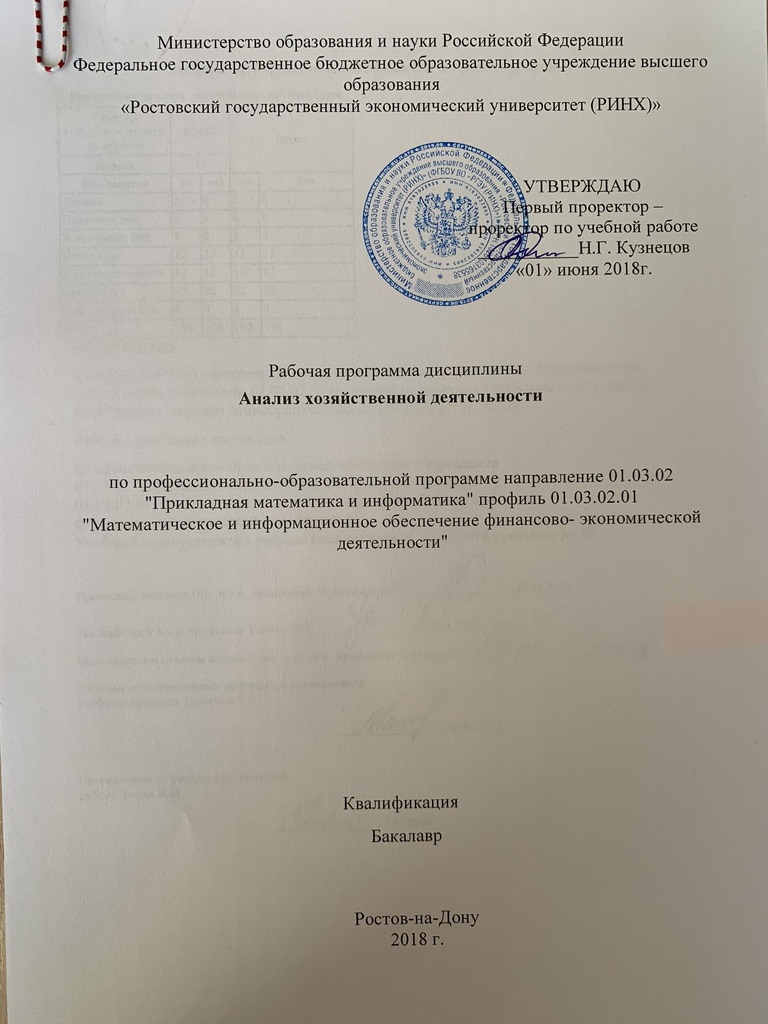 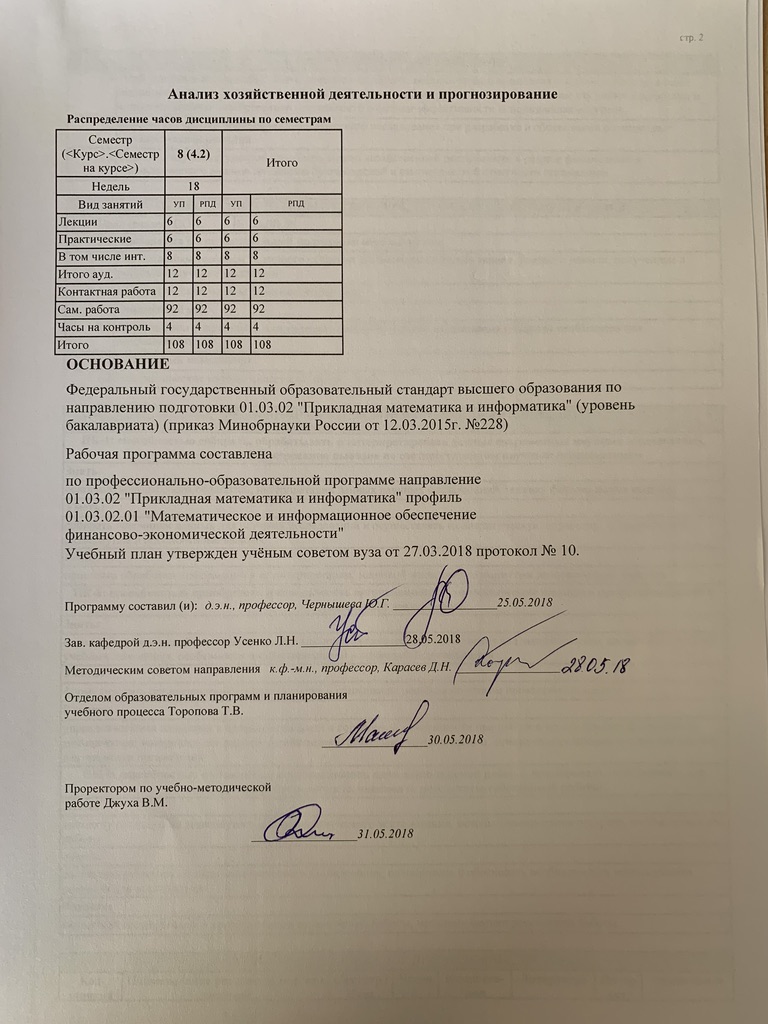 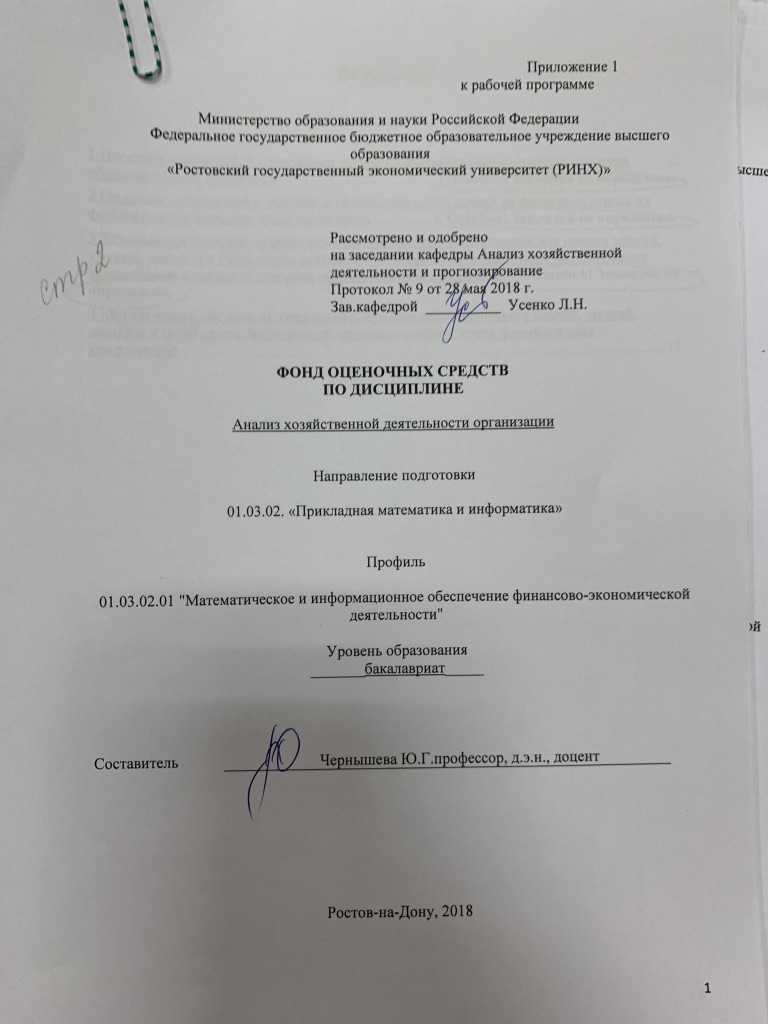 1 Перечень компетенций с указанием этапов их формирования в процессе освоения образовательной программы1.1 Перечень компетенций с указанием этапов их формирования представлен в п. 3. «Требования к результатам освоения дисциплины» рабочей программы дисциплины. 2. Описание показателей и критериев оценивания компетенций на различных этапах их формирования, описание шкал оценивания   2.1 Показатели и критерии оценивания компетенций:  2.2 Шкалы оценивания:   Текущий контроль успеваемости и промежуточная аттестация осуществляется в рамках накопительной балльно-рейтинговой системы в 100-балльной шкале:- 50-100 баллов (зачет) - наличие твердых знаний в объеме пройденного курса в соответствии с целями обучения; правильные действия по применению знаний на практике;- 0-49 баллов (незачет) - ответы не связаны с вопросами, наличие грубых ошибок в ответе, непонимание сущности излагаемого вопроса, неумение применять знания на практике, неуверенность и неточность ответов на дополнительные и наводящие вопросы.3 Типовые контрольные задания или иные материалы, необходимые для оценки знаний, умений, навыков и (или) опыта деятельности, характеризующих этапы формирования компетенций в процессе освоения образовательной программыМИНИСТЕРСТВО ОБРАЗОВАНИЯ И НАУКИ РФФедеральное государственное бюджетное образовательное учреждение Высшего профессионального образования «Ростовский государственный экономический университет (РИНХ)»(ФГБОУ ВО «РГЭУ (РИНХ)»)Кафедра Анализа хозяйственной деятельности и прогнозированияДИСЦИПЛИНА: Анализ хозяйственной деятельности Задание для зачета  № 11. Система показателей рентабельности и методика их анализа 2. Методика экспресс-анализа финансового состоянияЗав. кафедрой                                                                            /Усенко Л.Н./Экзаменатор                                                                              /Чернышева Ю.Г./МИНИСТЕРСТВО ОБРАЗОВАНИЯ И НАУКИ РФФедеральное государственное бюджетное образовательное учреждение Высшего профессионального образования «Ростовский государственный экономический университет (РИНХ)»(ФГБОУ ВО «РГЭУ (РИНХ)»)Кафедра Анализа хозяйственной деятельности и прогнозированияДИСЦИПЛИНА: Анализ хозяйственной деятельностиЗадание для зачета  № 21. Особенности анализа неплатежеспособных организаций2.	Анализ динамики и структуры финансовых результатов Зав. кафедрой                                                                            /Усенко Л.Н./Экзаменатор                                                                              /Чернышева Ю.Г./МИНИСТЕРСТВО ОБРАЗОВАНИЯ И НАУКИ РФФедеральное государственное бюджетное образовательное учреждение Высшего профессионального образования «Ростовский государственный экономический университет (РИНХ)»(ФГБОУ ВО «РГЭУ (РИНХ)»)Кафедра Анализа хозяйственной деятельности и прогнозированияДИСЦИПЛИНА: Анализ хозяйственной деятельностиЗадание для зачета  № 31. Анализ показателей платежеспособности и ликвидности2.	Методы углубленного финансового анализаЗав. кафедрой                                                                            /Усенко Л.Н./Экзаменатор                                                                              /Чернышева Ю.Г./МИНИСТЕРСТВО ОБРАЗОВАНИЯ И НАУКИ РФФедеральное государственное бюджетное образовательное учреждение Высшего профессионального образования «Ростовский государственный экономический университет (РИНХ)»(ФГБОУ ВО «РГЭУ (РИНХ)»)Кафедра Анализа хозяйственной деятельности и прогнозированияДИСЦИПЛИНА: Анализ хозяйственной деятельностиЗадание для зачета  № 41. Система контроллинга прибыли2.	Значение, основные направления и источники информации финансового анализа хозяйствующего субъектаЗав. кафедрой                                                                            /Усенко Л.Н./Экзаменатор                                                                              /Чернышева Ю.Г./МИНИСТЕРСТВО ОБРАЗОВАНИЯ И НАУКИ РФФедеральное государственное бюджетное образовательное учреждение Высшего профессионального образования «Ростовский государственный экономический университет (РИНХ)»(ФГБОУ ВО «РГЭУ (РИНХ)»)Кафедра Анализа хозяйственной деятельности и прогнозированияДИСЦИПЛИНА: Анализ хозяйственной деятельностиЗадание для зачета  № 51. Горизонтальный и вертикальный анализ баланса2.	Итоговая рейтинговая оценка финансового состояния организацииЗав. кафедрой                                                                            /Усенко Л.Н./Экзаменатор                                                                              /Чернышева Ю.Г./Критерии оценивания приведены в п.2.2 Шкалы оценивания.   Министерство образования и науки Российской ФедерацииФедеральное государственное бюджетное образовательное учреждение высшего образования«Ростовский государственный экономический университет (РИНХ)»Кафедра Анализ хозяйственной деятельности и прогнозированиеТесты письменные и/или компьютерные*по дисциплине  Анализ хозяйственной деятельностиПримерные тестовые задания.Задание № 1Схема взаимосвязи: Рпр  /(КФ/емк + Кзакр) Приняты следующие обозначения: Рпр - рентабельность реализованной продукции; Кф\емк - коэффициент фондоемкости; Кзакр - коэффициент закрепления. Влияние фондоемкости на уровень общей рентабельности рассчитывается1. Рпр 1 /(КФ/емк1 + Кзакр0) -  Рпр 1/(КФ/емк0 + Кзакр0)2. Рпр 1 /(КФ/емк0 + Кзакр0) -  Рпр 1/(КФ/емк1 + Кзакр0)3. Рпр 0 /(КФ/емк1 + Кзакр0) -  Рпр 1/(КФ/емк0 + Кзакр0)4. Рпр 1 /(КФ/емк1 + Кзакр1) -  Рпр 1/(КФ/емк1 + Кзакр0)Задание № 2Наиболее ликвидная часть оборотных средств предприятия:1. незавершенное производство2. дебиторская задолженность3. сырье и материалы4  денежные средстваЗадание № 3Реинвестированная прибыль - это прибыль1. чистая2. направленная на развитие производства 3. нераспределенная4. маржинальнаяЗадание № 4Оптимальное значение коэффициента автономии составляет…1) ≥ 0,12) ≥ 0,23) ≥ 0,44) ≥ 0,5Задание № 5Оптимальное значение коэффициента соотношения заемного и собственного капитала составляет  1) ≤ 1,0  2) ≤ 2,0  3) ≥ 1,0  4) ≥ 2,0Задание № 6В качестве обобщающего показателя при комплексной оценке эффективности хозяйственной деятельности организации обычно используют: 1. рентабельность производственных фондов 2. рентабельность продаж 3. рентабельность вложений2. Инструкция по выполнениюВ процессе контрольного тестирования студент должен ответить на все тестовые задания. В среднем на каждое задание отводится 1,5 мин. 4. Критерии оценки: оценка «отлично» выставляется студенту, если правильные ответы даны на 6 заданий; оценка хорошо» выставляется студенту, если правильные ответы даны на 5 заданий; оценка «удовлетворительно» выставляется студенту, если правильные ответы даны на 4 задания; оценка неудовлетворительно» выставляется студенту, если правильные ответы даны на 0-3 задания  Составитель Чернышева Ю.Г. «____»__________________20     г. Министерство образования и науки Российской ФедерацииФедеральное государственное бюджетное образовательное учреждение высшего образования«Ростовский государственный экономический университет (РИНХ)»Кафедра Анализа хозяйственной деятельности и прогнозированияКейс-задача 1по дисциплине  Анализ хозяйственной деятельностиЗадание: по данным бухгалтерской отчетности провести экспресс-аналиаз финансового состояния, сформулировать аналитические выводы в случае неудовлетворительной оценки указать возможные причины, разработать управленческие решения в целях улучшения ситуации, а в случае благоприятного финансового состояния разработать управленческие решение для его сохранения и дальнейшее развитие организации Кейс-задача 2по дисциплине  Анализ хозяйственной деятельностиЗадание: по данным отчетности о затратах провести анализ уровня и динамики затрат, сформулировать аналитические выводы в случае роста затрат указать возможные обоснованные и необоснованные причины, разработать управленческие решения в целях улучшения ситуации, а в случае благоприятной ситуации снижения затрат разработать управленческие решения для ее сохранения и дальнейшего обоснованного снижения уровня затрат Методические рекомендации по выполнениюСтуденты должны выполнить 2 задания. Источниками информации для выполнения задания являются прилагаемые к заданию формы бухгалтерской и/или статистической отчетности предприятия (в сокращенном варианте), а также дополнительные данные, которые наиболее характерны для предприятий (фирм). Задание следует выполнить в форме аналитической записки (заключения), содержащей ответы на вопросы. Аналитические расчеты к каждому вопросу должны сопровождаться выводами, в которых необходимо дать оценку динамики рассчитанных показателей, указать возможные причины отклонений. Аналитическая записка должна содержать предложения по улучшению/сохранению состояния на основании проведенного исследования.Критерии оценки: - оценка «отлично» выставляется студенту, если  все задания выполненные правильно, выводы развернутые, грамотные, экономически обоснованные, расчеты произведены верно, аналитические таблицы грамотно и аккуратно составлены; - оценка «хорошо» выставляется студенту, если  все задания выполненные правильно, выводы достаточно полные, экономически обоснованные, но допускаются отдельные логические и стилистические погрешности, расчеты произведены верно, таблицы грамотно и аккуратно составлены - оценка «удовлетворительно» - выставляется студенту, если  задания выполнены не полностью, выводы не достаточно полные, содержат отдельные ошибки, но уверенно исправляются после дополнительных вопросов; правильные в целом действия по применению знаний на практике правильно выполненные расчеты, таблицы составлены верно. - оценка «неудовлетворительно» - выставляется студенту, если  задания выполнены неправильно, имеют место грубые ошибки, непонимание сущности излагаемого вопроса, неумение применять знания на практике. Выводы отсутствуют или изложены экономически некорректно. В ходе дополнительных вопросов студент демонстрирует неуверенность и неточность ответов. Аналитические расчеты выполнены с ошибками, таблицы составлены с существенными ошибками.. Составитель ________________________ Ю.Г. Чернышева                                                                                                                «____»__________________20     г. Министерство образования и науки Российской ФедерацииФедеральное государственное бюджетное образовательное учреждение высшего образования«Ростовский государственный экономический университет (РИНХ)»Кафедра Анализ хозяйственной деятельности и прогнозированиеВопросы для опросапо дисциплине  Анализ хозяйственной деятельностиМодуль 1. Анализ хозяйственной деятельностиИсторические аспекты возникновения анализа деятельности организацииИстория развития анализа в России и за рубежомТенденции развития аналитической науки на современном этапе Методы сбора и обработки информации для исследованияРазвитие методов качественного анализа деятельности организацииТехника формирования аналитических выводовЭтапы разработки программы анализа деятельности организацииСистема показателей и объема производства и продаж продукции и методы их анализа. Анализ ассортиментной политики. Анализ качества и конкурентоспособности продукции. Анализ технико-организационного уровня производстваМетодика подсчета резервов снижения себестоимости выпускаемой продукции.Система показателей затрат и себестоимости и методика их анализаАнализ трудовых ресурсов организации. Анализ основных средств. Анализ материальных ресурсов. Модуль 2. Анализ финансового состояния и финансовых результатов Тематика современных научных исследований в области анализа финансовой отчетности организации в России Тематика современных научных исследований в области анализа финансовой отчетности организации за рубежомПонятие и направления анализа ликвидности и платежеспособностиПонятие и направления анализа финансовой устойчивостиОценить динамику коэффициентов автономии и маневренностиОценить динамику коэффициентов соотношения источников заемных и собственных средств и обеспеченности запасовОценить уровень обеспеченности запасов и затрат собственными оборотными средствами на начало и конец года Оценить изменение уровня оперативной платежеспособности и перспектив платежных возможностей на основе коэффициентовОценить динамику коэффициентов структуры имущества и обеспеченности имуществаОценить уровень обеспеченности запасов и затрат общей величиной источников на начало и конец годаПланирование аналитической работы на предприятииКритерии оценки: приведены в п. 2.2.- оценка «зачтено» выставляется студенту, если  студент демонстрирует наличие твердых знаний в объеме пройденного курса в соответствии с целями обучения, в случае изложения ответов с отдельными ошибками, уверенно исправляет после дополнительных вопросов; правильные  действия по применению знаний на практике, обучающийся  усвоил основную литературу, рекомендованную в рабочей программе дисциплины;- оценка «не зачтено» - ответы не связаны с вопросами, наличие грубых ошибок в ответе, непонимание сущности излагаемого вопроса, неумение применять знания на практике, неуверенность и неточность ответов на дополнительные и наводящие вопросы» Составитель ________________________ Ю.Г. Чернышева«____»__________________20     г. Оформление комплекта заданий для контрольной работыМинистерство образования и науки Российской ФедерацииФедеральное государственное бюджетное образовательное учреждение высшего образования«Ростовский государственный экономический университет (РИНХ)»Кафедра Анализ хозяйственной деятельности и прогнозированиеКомплект контрольных заданий по дисциплине  Анализ хозяйственной деятельности1  ВАРИАНТ     ВОПРОС 1. Дайте характристику современных напралвений анализа финансовой устойчивостиВОПРОС 2. Проанализируйте финансовую устойчивость по имеющимся данным раздаточного материала не менее чем двумя различными современными методиками2 ВАРИАНТВОПРОС 1. Проанализируйте динамику производительности труда всех работников и динамику производительности труда рабочих на предприятии:Укажите управленческие решения по улучшению ситуацииВОПРОС 2. Укажите возможные причины сложившейся ситуации на предприятии:                                                                                             темп роста, %Объем выпуска продукции                                                    101,6Объем продаж продукции                                                      102,43 ВАРИАНТВОПРОС 1. Проанализируйте эффективность использования материальных ресурсов по сравнению с прошлым годом.ВОПРОС 2. Дать оценку динамике фондоотдачи и указать возможные причины изменений:                                                                               Прошл. год           Отчет. годФондоотдача                                                            110,8%                    105,4%Укажите управленческие решения по улучшению ситуации4 ВАРИАНТВОПРОС 1. Изучить динамику фондоотдачи всех основных средств и их активной части.             ВОПРОС 2. Какова причина различных уровней выполнения плана по показателям:                                                                                             % выполнения планаВыработка продукции на одного работника                                    101,1Выработка продукции на одного рабочего                                       103,2Укажите управленческие решения по улучшению ситуации5 ВАРИАНТВОПРОС 1. Проанализировать динамику фондоотдачи и динамику производительности труда:ВОПРОС 2. Оценить динамику показателей материалоемкости и доли материальных затрат в себестоимости  на основе следующих данных:Укажите управленческие решения по улучшению ситуацииКритерии оценки: - оценка «отлично» выставляется студенту, если  все задания выполненные правильно, выводы развернутые, грамотные, экономически обоснованные, расчеты произведены верно, аналитические таблицы грамотно и аккуратно составлены; - оценка «хорошо» выставляется студенту, если  все задания выполненные правильно, выводы достаточно полные, экономически обоснованные, но допускаются отдельные логические и стилистические погрешности, расчеты произведены верно, таблицы грамотно и аккуратно составлены - оценка «удовлетворительно» - выставляется студенту, если  задания выполнены не полностью, выводы не достаточно полные, содержат отдельные ошибки, но уверенно исправляются после дополнительных вопросов; правильные в целом действия по применению знаний на практике правильно выполненные расчеты, таблицы составлены верно. - оценка «неудовлетворительно» - выставляется студенту, если  задания выполнены неправильно, имеют место грубые ошибки, непонимание сущности излагаемого вопроса, неумение применять знания на практике. Выводы отсутствуют или изложены экономически некорректно. В ходе дополнительных вопросов студент демонстрирует неуверенность и неточность ответов. Аналитические расчеты выполнены с ошибками, таблицы составлены с существенными ошибками.Составитель ________________________ Ю.Г. Чернышева                                                                  (подпись)«____»__________________20     г. Министерство образования и науки Российской ФедерацииФедеральное государственное бюджетное образовательное учреждение высшего образования«Ростовский государственный экономический университет (РИНХ)»Кафедра Анализа хозяйственной деятельности и прогнозированияПеречень дискуссионных тем для круглого столапо дисциплине  Анализ хозяйственной деятельностиНедостатки методики проведения финансового анализаОсобенности стратегического анализа Различные методики анализа платежеспособности организации Особенности (направления) анализа финансового состояния организаций в зависимости от вида их экономической деятельностиРазличие оптимальных (нормативных) значений показателей (коэффициентов) при оценке финансового состояния организаций различных видов экономической деятельности. Особенности их интерпретации и научные исследвоания в этой областиРоль анализа в управленииСущность Сбалансированной системы показателейЗначение анализа финансового состояния для внешних и внутренних пользователейРазработка программы и этапы проведения анализа финансового состояния организации Методика анализа затрат на один рубль продукцииМетодика анализа показателей себестоимости продукцииРазличные методики анализа прогноза банкротства организации. Их достоинства и недостатки.Методика инновационного анализаИсторические аспекты возникновения экономического анализа в РоссииМетодика анализа использования основных средствМетодика анализа использования материальных ресурсов на предприятииМетодические рекомендации по проведению круглого стола. Для проведения круглого стола студентам предлагается тематика, по которой готовится выступление на 3-5 мин, и презентация. После доклада студентам задается не менее 2-х дополнительных вопросов преподавателем и/или обучающимися. Критерии оценки:  - оценка «отлично» - изложенный материал фактически верен, наличие глубоких исчерпывающих знаний по подготовленному вопросу, в том числе обширные знания в целом по дисциплине; грамотное и логически стройное изложение материала в докладе и презентации, широкое использование не только основной, но и дополнительной литературы, доклад излагается самостоятельно (не читается), уверенные ответы на дополнительные вопросы; - оценка «хорошо» - изложенный материал верен, наличие полных знаний в объеме пройденной программы по подготовленному вопросу; грамотное и логически стройное изложение материала в докладе и презентации, широкое использование основной литературы, доклад излагается самостоятельно (не читается), уверенные ответы на дополнительные вопросы; - оценка «удовлетворительно» – изложенный материал верен, наличие твердых знаний в объеме пройденной программы по подготовленному вопросу; изложение материала в докладе и презентации с отдельными ошибками, уверенно исправленными использование основной литературы, доклад излагается не самостоятельно (читается), уверенные ответы на дополнительные вопросы; - оценка «неудовлетворительно» – доклад не связан с выбранным для дискусии вопросом, наличие грубых ошибок, непонимание сущности излагаемого вопроса, отсутствие презентации, неуверенность и неточность ответов на дополнительные и наводящие вопросы.Составитель ________________________ Ю.Г. Чернышева                                                                               (подпись)«____»__________________20     г. Министерство образования и науки Российской ФедерацииФедеральное государственное бюджетное образовательное учреждение высшего образования«Ростовский государственный экономический университет (РИНХ)»Кафедра Анализ хозяйственной деятельности и прогнозированияТемы рефератовпо дисциплине Анализ хозяйственной деятельностиМетодика бизнес-анализа и ее развитиеНаучные исследования анализа организации на основе качественных показателейНаучные исследования в области особенностией анализа организаций различных видов деятельностиАгрегирование балансаСравнительный аналитический баланс  и современные сетоды его анализаОценка и анализ экономического потенциала хозяйствующего субъектаМетоды углубленного анализа финансового состояния Финансовое моделирование и выбор финансовой стратегии организацииАнализ показателей финансовой устойчивости и ликвидностиОценка степени близости к банкротствуАнализ кредитоспособности организацииОценка степени близости к банкротству Анализ кредитоспособности организацииАнализ деловой активности хозяйствующего субъектаПоказатели рыночной активности организации и их анализАнализ абсолютных показателей финансовых результатов и направления их анализаМетодика анализа коэффициентов рентабельности Критерии оценки:   - оценка «отлично» - изложенный материал фактически верен, наличие глубоких исчерпывающих знаний по подготовленному вопросу, в том числе обширные знания в целом по дисциплине; грамотное и логически стройное изложение материала в реферате, широкое использование не только основной, но и дополнительной литературы; - оценка «хорошо» - изложенный материал верен, наличие полных знаний в объеме пройденной программы по подготовленному вопросу; грамотное и логически стройное изложение материала в реферате, широкое использование основной литературы; - оценка «удовлетворительно» – изложенный материал верен, наличие твердых знаний в объеме пройденной программы по подготовленному вопросу; изложение материала в реферате с отдельными ошибками, уверенно исправленными использование основной литературы; - оценка «неудовлетворительно» – реферат не связан с выбранной темой, наличие грубых ошибок, непонимание сущности излагаемого вопроса.Составитель _____________ Ю.Г. Чернышева                                                                        «____»__________________20     г. 4 Методические материалы, определяющие процедуры оценивания знаний, умений, навыков и (или) опыта деятельности, характеризующих этапы формирования компетенцийПроцедуры оценивания включают в себя текущий контроль и промежуточную аттестацию.Текущий контроль успеваемости проводится с использованием оценочных средств, представленных в п. 3 данного приложения. Результаты текущего контроля доводятся до сведения студентов до промежуточной аттестации.   	Промежуточная аттестация проводится в форме зачета. Зачет проводится по расписанию экзаменационной сессии в письменном виде.  Количество вопросов в задании – 2.  Проверка ответов и объявление результатов производится в день зачета. Результаты аттестации заносятся в экзаменационную ведомость и зачетную книжку студента. Студенты, не прошедшие промежуточную аттестацию по графику сессии, должны ликвидировать задолженность в установленном порядке. 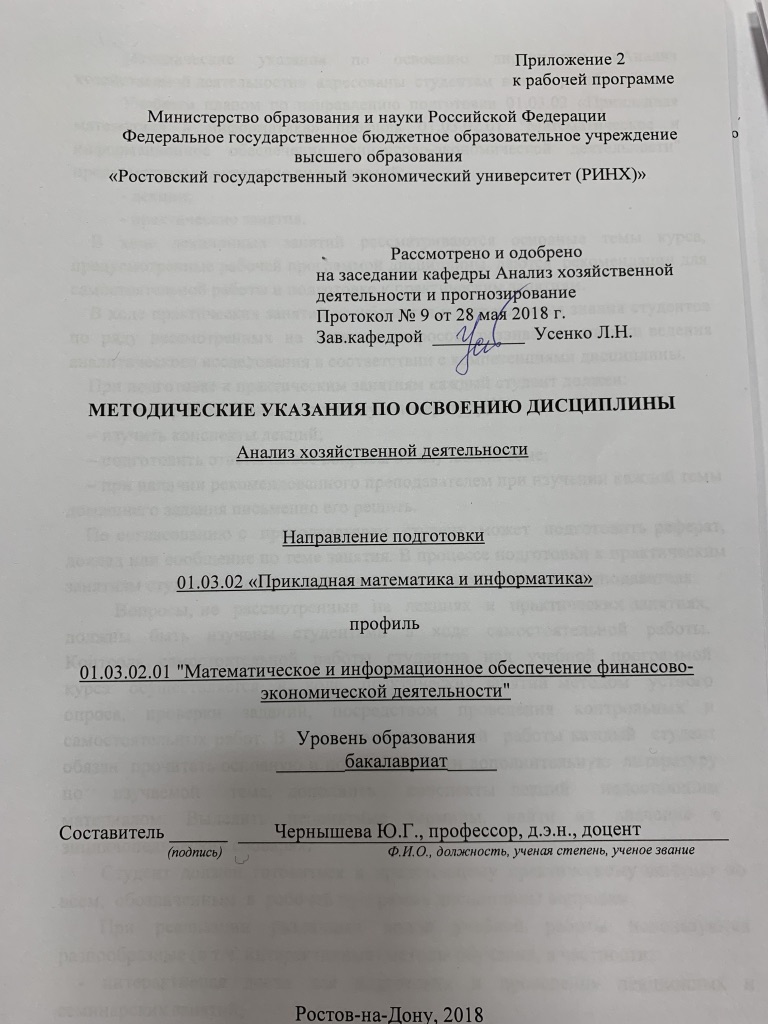 Методические  указания  по  освоению  дисциплины  «Анализ хозяйственной деятельности»  адресованы  студентам  всех форм обучения.  Учебным планом по направлению подготовки 01.03.02 «Прикладная математика и информатика» профиль 01.03.02.01 "Математическое и информационное обеспечение финансово-экономической деятельности" предусмотрены следующие виды занятий:- лекции;- практические занятия.В ходе лекционных занятий рассматриваются основные темы курса, предусмотренные рабочей программой дисциплины, даются  рекомендации для самостоятельной работы и подготовке к практическим занятиям.В ходе практических занятий углубляются и закрепляются знания студентов  по  ряду  рассмотренных  на  лекциях  вопросов,  развиваются навыки ведения аналитического исследования в соответствии с компетенциями дисциплины.При подготовке к практическим занятиям каждый студент должен:  – изучить рекомендованную учебную литературу;  – изучить конспекты лекций;  – подготовить ответы на все вопросы по изучаемой теме;  – при наличии рекомендованного преподавателем при изучении каждой темы домашнего задания письменно его решить.    По согласованию с  преподавателем  студент  может  подготовить реферат, доклад или сообщение по теме занятия. В процессе подготовки к практическим занятиям студенты  могут  воспользоваться  консультациями преподавателя.  Вопросы, не  рассмотренные  на  лекциях  и  практических занятиях, должны  быть  изучены  студентами  в  ходе  самостоятельной  работы. Контроль  самостоятельной  работы  студентов  над  учебной  программой курса  осуществляется  в  ходе  практических занятий методом  устного опроса, проверки заданий, посредством проведения контрольных и самостоятельных работ. В  ходе самостоятельной  работы каждый  студент  обязан  прочитать основную и по возможности дополнительную  литературу  по  изучаемой  теме, дополнить  конспекты лекций  недостающим материалом.  Выделить  непонятные  термины,  найти  их  значение  в энциклопедических словарях.  Студент  должен  готовиться  к  предстоящему  практическому занятию  по  всем,  обозначенным  в  рабочей программе дисциплины вопросам.  При  реализации  различных  видов  учебной  работы  используются разнообразные (в т.ч. интерактивные) методы обучения, в частности:   - интерактивная доска для подготовки и проведения лекционных и семинарских занятий;  - интерактивные занятия проведения лекций и семинаров Для подготовки к занятиям, текущему контролю и промежуточной аттестации  студенты  могут  воспользоваться электронной библиотекой ВУЗа http://library.rsue.ru/. Также обучающиеся могут  взять  на  дом необходимую  литературу  на  абонементе  вузовской библиотеки или воспользоваться читальными залами вуза.   Методические рекомендации по написанию рефератов, требования к оформлению Студенты в качестве самостоятельной работы должны выполнить 2 реферата по наиболее важным разделам дисциплины.Источниками информации для написания реферата являются учебники и учебные пособия по данной дисциплине, формы бухгалтерской отчетности предприятия.Объем реферата должен находиться в пределах 10-15 страниц листов формата А4, отпечатанных на компьютере. Текст печатается шрифтом Times New Roman № 14 через 1,5 интервала. Исключение могут составлять таблицы, где при необходимости можно применять 12 шрифт Times New Roman с одинарным интервалом. Текст работы должен быть выровнен по ширине. Цвет шрифта черный.Все листы (текстовые, табличные) должны быть выполнены с соблюдением следующих размеров полей: правое - не менее 10 мм, верхнее и нижнее - не менее 20 мм, левое - не менее 30 мм. Текст рамкой не очерчивается. Разрешается использовать компьютерные возможности акцентирования внимания на определенных терминах, формулах, применяя шрифты разной гарнитуры.Качество напечатанного текста и оформления иллюстраций, таблиц, распечаток должно иметь равномерную плотность и удовлетворять требованию их четкого воспроизведения. Опечатки, описки и графические неточности, обнаруженные в процессе подготовки реферата, допускается исправлять закрашиванием белой краской и нанесением на том же месте исправленного текста (графики) машинописным способом или черными чернилами, пастой или тушью - рукописным способом.Повреждения листов, помарки и следы не полностью удаленного прежнего текста (графики) не допускаются. Допускается не более трех исправлений на одной странице.Нумерация страниц и приложений, входящих в ее состав реферата, должна быть сквозная. Номер страницы ставится вверху посредине листа или вверху справа арабскими цифрами. Первой страницей считается «титульный лист», вторая страница - «Содержание» - на этих листах не проставляется номер страницы, но они включаются в общую нумерацию работы, далее начало текста - «Введение». Указание страниц начинается не раньше 3-го номера, начиная со станицы «Введение».Аналитические расчеты должны сопровождаться выводами, в которых необходимо охарактеризовать динамику рассчитанных показателей, указать возможные причины изменений показателей. В конце работы необходимо привести список использованной литературы.УП: oz01.03.02_1.plxУП: oz01.03.02_1.plxУП: oz01.03.02_1.plxУП: oz01.03.02_1.plxУП: oz01.03.02_1.plxстр. 41. ЦЕЛИ ОСВОЕНИЯ ДИСЦИПЛИНЫ1. ЦЕЛИ ОСВОЕНИЯ ДИСЦИПЛИНЫ1. ЦЕЛИ ОСВОЕНИЯ ДИСЦИПЛИНЫ1. ЦЕЛИ ОСВОЕНИЯ ДИСЦИПЛИНЫ1. ЦЕЛИ ОСВОЕНИЯ ДИСЦИПЛИНЫ1. ЦЕЛИ ОСВОЕНИЯ ДИСЦИПЛИНЫ1. ЦЕЛИ ОСВОЕНИЯ ДИСЦИПЛИНЫ1. ЦЕЛИ ОСВОЕНИЯ ДИСЦИПЛИНЫ1. ЦЕЛИ ОСВОЕНИЯ ДИСЦИПЛИНЫ1. ЦЕЛИ ОСВОЕНИЯ ДИСЦИПЛИНЫ1. ЦЕЛИ ОСВОЕНИЯ ДИСЦИПЛИНЫ1. ЦЕЛИ ОСВОЕНИЯ ДИСЦИПЛИНЫ1.1Цели освоения дисциплины: формирование у студентов аналитического мышления и комплексного подхода к познанию явлений финансово-хозяйственной деятельности организации; ознакомление студентов с приемами и методами анализа хозяйственной деятельности и оценки эффективности использования ресурсов;Цели освоения дисциплины: формирование у студентов аналитического мышления и комплексного подхода к познанию явлений финансово-хозяйственной деятельности организации; ознакомление студентов с приемами и методами анализа хозяйственной деятельности и оценки эффективности использования ресурсов;Цели освоения дисциплины: формирование у студентов аналитического мышления и комплексного подхода к познанию явлений финансово-хозяйственной деятельности организации; ознакомление студентов с приемами и методами анализа хозяйственной деятельности и оценки эффективности использования ресурсов;Цели освоения дисциплины: формирование у студентов аналитического мышления и комплексного подхода к познанию явлений финансово-хозяйственной деятельности организации; ознакомление студентов с приемами и методами анализа хозяйственной деятельности и оценки эффективности использования ресурсов;Цели освоения дисциплины: формирование у студентов аналитического мышления и комплексного подхода к познанию явлений финансово-хозяйственной деятельности организации; ознакомление студентов с приемами и методами анализа хозяйственной деятельности и оценки эффективности использования ресурсов;Цели освоения дисциплины: формирование у студентов аналитического мышления и комплексного подхода к познанию явлений финансово-хозяйственной деятельности организации; ознакомление студентов с приемами и методами анализа хозяйственной деятельности и оценки эффективности использования ресурсов;Цели освоения дисциплины: формирование у студентов аналитического мышления и комплексного подхода к познанию явлений финансово-хозяйственной деятельности организации; ознакомление студентов с приемами и методами анализа хозяйственной деятельности и оценки эффективности использования ресурсов;Цели освоения дисциплины: формирование у студентов аналитического мышления и комплексного подхода к познанию явлений финансово-хозяйственной деятельности организации; ознакомление студентов с приемами и методами анализа хозяйственной деятельности и оценки эффективности использования ресурсов;Цели освоения дисциплины: формирование у студентов аналитического мышления и комплексного подхода к познанию явлений финансово-хозяйственной деятельности организации; ознакомление студентов с приемами и методами анализа хозяйственной деятельности и оценки эффективности использования ресурсов;Цели освоения дисциплины: формирование у студентов аналитического мышления и комплексного подхода к познанию явлений финансово-хозяйственной деятельности организации; ознакомление студентов с приемами и методами анализа хозяйственной деятельности и оценки эффективности использования ресурсов;Цели освоения дисциплины: формирование у студентов аналитического мышления и комплексного подхода к познанию явлений финансово-хозяйственной деятельности организации; ознакомление студентов с приемами и методами анализа хозяйственной деятельности и оценки эффективности использования ресурсов;1.2выработать навыки проведения аналитического исследования при разработке и обосновании оптимальных управленческих решений.выработать навыки проведения аналитического исследования при разработке и обосновании оптимальных управленческих решений.выработать навыки проведения аналитического исследования при разработке и обосновании оптимальных управленческих решений.выработать навыки проведения аналитического исследования при разработке и обосновании оптимальных управленческих решений.выработать навыки проведения аналитического исследования при разработке и обосновании оптимальных управленческих решений.выработать навыки проведения аналитического исследования при разработке и обосновании оптимальных управленческих решений.выработать навыки проведения аналитического исследования при разработке и обосновании оптимальных управленческих решений.выработать навыки проведения аналитического исследования при разработке и обосновании оптимальных управленческих решений.выработать навыки проведения аналитического исследования при разработке и обосновании оптимальных управленческих решений.выработать навыки проведения аналитического исследования при разработке и обосновании оптимальных управленческих решений.выработать навыки проведения аналитического исследования при разработке и обосновании оптимальных управленческих решений.1.3Задачи:  научить студентов проводить анализ хозяйственной деятельности в разрезе финансового и управленческого анализа по данным бухгалтерской и статистической отчетности организацииЗадачи:  научить студентов проводить анализ хозяйственной деятельности в разрезе финансового и управленческого анализа по данным бухгалтерской и статистической отчетности организацииЗадачи:  научить студентов проводить анализ хозяйственной деятельности в разрезе финансового и управленческого анализа по данным бухгалтерской и статистической отчетности организацииЗадачи:  научить студентов проводить анализ хозяйственной деятельности в разрезе финансового и управленческого анализа по данным бухгалтерской и статистической отчетности организацииЗадачи:  научить студентов проводить анализ хозяйственной деятельности в разрезе финансового и управленческого анализа по данным бухгалтерской и статистической отчетности организацииЗадачи:  научить студентов проводить анализ хозяйственной деятельности в разрезе финансового и управленческого анализа по данным бухгалтерской и статистической отчетности организацииЗадачи:  научить студентов проводить анализ хозяйственной деятельности в разрезе финансового и управленческого анализа по данным бухгалтерской и статистической отчетности организацииЗадачи:  научить студентов проводить анализ хозяйственной деятельности в разрезе финансового и управленческого анализа по данным бухгалтерской и статистической отчетности организацииЗадачи:  научить студентов проводить анализ хозяйственной деятельности в разрезе финансового и управленческого анализа по данным бухгалтерской и статистической отчетности организацииЗадачи:  научить студентов проводить анализ хозяйственной деятельности в разрезе финансового и управленческого анализа по данным бухгалтерской и статистической отчетности организацииЗадачи:  научить студентов проводить анализ хозяйственной деятельности в разрезе финансового и управленческого анализа по данным бухгалтерской и статистической отчетности организации2. МЕСТО ДИСЦИПЛИНЫ В СТРУКТУРЕ ОБРАЗОВАТЕЛЬНОЙ ПРОГРАММЫ2. МЕСТО ДИСЦИПЛИНЫ В СТРУКТУРЕ ОБРАЗОВАТЕЛЬНОЙ ПРОГРАММЫ2. МЕСТО ДИСЦИПЛИНЫ В СТРУКТУРЕ ОБРАЗОВАТЕЛЬНОЙ ПРОГРАММЫ2. МЕСТО ДИСЦИПЛИНЫ В СТРУКТУРЕ ОБРАЗОВАТЕЛЬНОЙ ПРОГРАММЫ2. МЕСТО ДИСЦИПЛИНЫ В СТРУКТУРЕ ОБРАЗОВАТЕЛЬНОЙ ПРОГРАММЫ2. МЕСТО ДИСЦИПЛИНЫ В СТРУКТУРЕ ОБРАЗОВАТЕЛЬНОЙ ПРОГРАММЫ2. МЕСТО ДИСЦИПЛИНЫ В СТРУКТУРЕ ОБРАЗОВАТЕЛЬНОЙ ПРОГРАММЫ2. МЕСТО ДИСЦИПЛИНЫ В СТРУКТУРЕ ОБРАЗОВАТЕЛЬНОЙ ПРОГРАММЫ2. МЕСТО ДИСЦИПЛИНЫ В СТРУКТУРЕ ОБРАЗОВАТЕЛЬНОЙ ПРОГРАММЫ2. МЕСТО ДИСЦИПЛИНЫ В СТРУКТУРЕ ОБРАЗОВАТЕЛЬНОЙ ПРОГРАММЫ2. МЕСТО ДИСЦИПЛИНЫ В СТРУКТУРЕ ОБРАЗОВАТЕЛЬНОЙ ПРОГРАММЫ2. МЕСТО ДИСЦИПЛИНЫ В СТРУКТУРЕ ОБРАЗОВАТЕЛЬНОЙ ПРОГРАММЫЦикл (раздел) ООП:Цикл (раздел) ООП:Цикл (раздел) ООП:Б1.В.ДВ.06Б1.В.ДВ.06Б1.В.ДВ.06Б1.В.ДВ.06Б1.В.ДВ.06Б1.В.ДВ.06Б1.В.ДВ.06Б1.В.ДВ.06Б1.В.ДВ.062.1Требования к предварительной подготовке обучающегося:Требования к предварительной подготовке обучающегося:Требования к предварительной подготовке обучающегося:Требования к предварительной подготовке обучающегося:Требования к предварительной подготовке обучающегося:Требования к предварительной подготовке обучающегося:Требования к предварительной подготовке обучающегося:Требования к предварительной подготовке обучающегося:Требования к предварительной подготовке обучающегося:Требования к предварительной подготовке обучающегося:Требования к предварительной подготовке обучающегося:2.1.1Необходимым условием успешного освоения дисциплины являются знания, умения и навыки, полученные в результае изучения дисциплинНеобходимым условием успешного освоения дисциплины являются знания, умения и навыки, полученные в результае изучения дисциплинНеобходимым условием успешного освоения дисциплины являются знания, умения и навыки, полученные в результае изучения дисциплинНеобходимым условием успешного освоения дисциплины являются знания, умения и навыки, полученные в результае изучения дисциплинНеобходимым условием успешного освоения дисциплины являются знания, умения и навыки, полученные в результае изучения дисциплинНеобходимым условием успешного освоения дисциплины являются знания, умения и навыки, полученные в результае изучения дисциплинНеобходимым условием успешного освоения дисциплины являются знания, умения и навыки, полученные в результае изучения дисциплинНеобходимым условием успешного освоения дисциплины являются знания, умения и навыки, полученные в результае изучения дисциплинНеобходимым условием успешного освоения дисциплины являются знания, умения и навыки, полученные в результае изучения дисциплинНеобходимым условием успешного освоения дисциплины являются знания, умения и навыки, полученные в результае изучения дисциплинНеобходимым условием успешного освоения дисциплины являются знания, умения и навыки, полученные в результае изучения дисциплин2.1.2Математические методы финансового анализаМатематические методы финансового анализаМатематические методы финансового анализаМатематические методы финансового анализаМатематические методы финансового анализаМатематические методы финансового анализаМатематические методы финансового анализаМатематические методы финансового анализаМатематические методы финансового анализаМатематические методы финансового анализаМатематические методы финансового анализа2.1.3Финансовый учетФинансовый учетФинансовый учетФинансовый учетФинансовый учетФинансовый учетФинансовый учетФинансовый учетФинансовый учетФинансовый учетФинансовый учет2.2Дисциплины и практики, для которых освоение данной дисциплины (модуля) необходимо как предшествующее:Дисциплины и практики, для которых освоение данной дисциплины (модуля) необходимо как предшествующее:Дисциплины и практики, для которых освоение данной дисциплины (модуля) необходимо как предшествующее:Дисциплины и практики, для которых освоение данной дисциплины (модуля) необходимо как предшествующее:Дисциплины и практики, для которых освоение данной дисциплины (модуля) необходимо как предшествующее:Дисциплины и практики, для которых освоение данной дисциплины (модуля) необходимо как предшествующее:Дисциплины и практики, для которых освоение данной дисциплины (модуля) необходимо как предшествующее:Дисциплины и практики, для которых освоение данной дисциплины (модуля) необходимо как предшествующее:Дисциплины и практики, для которых освоение данной дисциплины (модуля) необходимо как предшествующее:Дисциплины и практики, для которых освоение данной дисциплины (модуля) необходимо как предшествующее:Дисциплины и практики, для которых освоение данной дисциплины (модуля) необходимо как предшествующее:2.2.1Финансовый менеджментФинансовый менеджментФинансовый менеджментФинансовый менеджментФинансовый менеджментФинансовый менеджментФинансовый менеджментФинансовый менеджментФинансовый менеджментФинансовый менеджментФинансовый менеджмент2.2.2Математические методы инвестиционного анализаМатематические методы инвестиционного анализаМатематические методы инвестиционного анализаМатематические методы инвестиционного анализаМатематические методы инвестиционного анализаМатематические методы инвестиционного анализаМатематические методы инвестиционного анализаМатематические методы инвестиционного анализаМатематические методы инвестиционного анализаМатематические методы инвестиционного анализаМатематические методы инвестиционного анализа3. ТРЕБОВАНИЯ К РЕЗУЛЬТАТАМ ОСВОЕНИЯ ДИСЦИПЛИНЫ3. ТРЕБОВАНИЯ К РЕЗУЛЬТАТАМ ОСВОЕНИЯ ДИСЦИПЛИНЫ3. ТРЕБОВАНИЯ К РЕЗУЛЬТАТАМ ОСВОЕНИЯ ДИСЦИПЛИНЫ3. ТРЕБОВАНИЯ К РЕЗУЛЬТАТАМ ОСВОЕНИЯ ДИСЦИПЛИНЫ3. ТРЕБОВАНИЯ К РЕЗУЛЬТАТАМ ОСВОЕНИЯ ДИСЦИПЛИНЫ3. ТРЕБОВАНИЯ К РЕЗУЛЬТАТАМ ОСВОЕНИЯ ДИСЦИПЛИНЫ3. ТРЕБОВАНИЯ К РЕЗУЛЬТАТАМ ОСВОЕНИЯ ДИСЦИПЛИНЫ3. ТРЕБОВАНИЯ К РЕЗУЛЬТАТАМ ОСВОЕНИЯ ДИСЦИПЛИНЫ3. ТРЕБОВАНИЯ К РЕЗУЛЬТАТАМ ОСВОЕНИЯ ДИСЦИПЛИНЫ3. ТРЕБОВАНИЯ К РЕЗУЛЬТАТАМ ОСВОЕНИЯ ДИСЦИПЛИНЫ3. ТРЕБОВАНИЯ К РЕЗУЛЬТАТАМ ОСВОЕНИЯ ДИСЦИПЛИНЫ3. ТРЕБОВАНИЯ К РЕЗУЛЬТАТАМ ОСВОЕНИЯ ДИСЦИПЛИНЫПК-1: способностью собирать, обрабатывать и интерпретировать данные современных научных исследований, необходимые для формирования выводов по соответствующим научным исследованиямПК-1: способностью собирать, обрабатывать и интерпретировать данные современных научных исследований, необходимые для формирования выводов по соответствующим научным исследованиямПК-1: способностью собирать, обрабатывать и интерпретировать данные современных научных исследований, необходимые для формирования выводов по соответствующим научным исследованиямПК-1: способностью собирать, обрабатывать и интерпретировать данные современных научных исследований, необходимые для формирования выводов по соответствующим научным исследованиямПК-1: способностью собирать, обрабатывать и интерпретировать данные современных научных исследований, необходимые для формирования выводов по соответствующим научным исследованиямПК-1: способностью собирать, обрабатывать и интерпретировать данные современных научных исследований, необходимые для формирования выводов по соответствующим научным исследованиямПК-1: способностью собирать, обрабатывать и интерпретировать данные современных научных исследований, необходимые для формирования выводов по соответствующим научным исследованиямПК-1: способностью собирать, обрабатывать и интерпретировать данные современных научных исследований, необходимые для формирования выводов по соответствующим научным исследованиямПК-1: способностью собирать, обрабатывать и интерпретировать данные современных научных исследований, необходимые для формирования выводов по соответствующим научным исследованиямПК-1: способностью собирать, обрабатывать и интерпретировать данные современных научных исследований, необходимые для формирования выводов по соответствующим научным исследованиямПК-1: способностью собирать, обрабатывать и интерпретировать данные современных научных исследований, необходимые для формирования выводов по соответствующим научным исследованиямПК-1: способностью собирать, обрабатывать и интерпретировать данные современных научных исследований, необходимые для формирования выводов по соответствующим научным исследованиямЗнать:Знать:Знать:Знать:Знать:Знать:Знать:Знать:Знать:Знать:Знать:Знать:основные методы сбора обработки, интерпретации данных научных исследований, технику формирования выводовосновные методы сбора обработки, интерпретации данных научных исследований, технику формирования выводовосновные методы сбора обработки, интерпретации данных научных исследований, технику формирования выводовосновные методы сбора обработки, интерпретации данных научных исследований, технику формирования выводовосновные методы сбора обработки, интерпретации данных научных исследований, технику формирования выводовосновные методы сбора обработки, интерпретации данных научных исследований, технику формирования выводовосновные методы сбора обработки, интерпретации данных научных исследований, технику формирования выводовосновные методы сбора обработки, интерпретации данных научных исследований, технику формирования выводовосновные методы сбора обработки, интерпретации данных научных исследований, технику формирования выводовосновные методы сбора обработки, интерпретации данных научных исследований, технику формирования выводовосновные методы сбора обработки, интерпретации данных научных исследований, технику формирования выводовосновные методы сбора обработки, интерпретации данных научных исследований, технику формирования выводовУметь:Уметь:Уметь:Уметь:Уметь:Уметь:Уметь:Уметь:Уметь:Уметь:Уметь:Уметь:собирать источники данных для научных исследований и осуществлять их аналитическую обработку, формулировать развернутые и обоснованные выводысобирать источники данных для научных исследований и осуществлять их аналитическую обработку, формулировать развернутые и обоснованные выводысобирать источники данных для научных исследований и осуществлять их аналитическую обработку, формулировать развернутые и обоснованные выводысобирать источники данных для научных исследований и осуществлять их аналитическую обработку, формулировать развернутые и обоснованные выводысобирать источники данных для научных исследований и осуществлять их аналитическую обработку, формулировать развернутые и обоснованные выводысобирать источники данных для научных исследований и осуществлять их аналитическую обработку, формулировать развернутые и обоснованные выводысобирать источники данных для научных исследований и осуществлять их аналитическую обработку, формулировать развернутые и обоснованные выводысобирать источники данных для научных исследований и осуществлять их аналитическую обработку, формулировать развернутые и обоснованные выводысобирать источники данных для научных исследований и осуществлять их аналитическую обработку, формулировать развернутые и обоснованные выводысобирать источники данных для научных исследований и осуществлять их аналитическую обработку, формулировать развернутые и обоснованные выводысобирать источники данных для научных исследований и осуществлять их аналитическую обработку, формулировать развернутые и обоснованные выводысобирать источники данных для научных исследований и осуществлять их аналитическую обработку, формулировать развернутые и обоснованные выводыВладеть:Владеть:Владеть:Владеть:Владеть:Владеть:Владеть:Владеть:Владеть:Владеть:Владеть:Владеть:приемами обработки информации и ее интерпретации, техникой написания развернутых экономических выводовприемами обработки информации и ее интерпретации, техникой написания развернутых экономических выводовприемами обработки информации и ее интерпретации, техникой написания развернутых экономических выводовприемами обработки информации и ее интерпретации, техникой написания развернутых экономических выводовприемами обработки информации и ее интерпретации, техникой написания развернутых экономических выводовприемами обработки информации и ее интерпретации, техникой написания развернутых экономических выводовприемами обработки информации и ее интерпретации, техникой написания развернутых экономических выводовприемами обработки информации и ее интерпретации, техникой написания развернутых экономических выводовприемами обработки информации и ее интерпретации, техникой написания развернутых экономических выводовприемами обработки информации и ее интерпретации, техникой написания развернутых экономических выводовприемами обработки информации и ее интерпретации, техникой написания развернутых экономических выводовприемами обработки информации и ее интерпретации, техникой написания развернутых экономических выводовПК-8: способностью приобретать и использовать организационно-управленческие навыки в профессиональной и социальной деятельностиПК-8: способностью приобретать и использовать организационно-управленческие навыки в профессиональной и социальной деятельностиПК-8: способностью приобретать и использовать организационно-управленческие навыки в профессиональной и социальной деятельностиПК-8: способностью приобретать и использовать организационно-управленческие навыки в профессиональной и социальной деятельностиПК-8: способностью приобретать и использовать организационно-управленческие навыки в профессиональной и социальной деятельностиПК-8: способностью приобретать и использовать организационно-управленческие навыки в профессиональной и социальной деятельностиПК-8: способностью приобретать и использовать организационно-управленческие навыки в профессиональной и социальной деятельностиПК-8: способностью приобретать и использовать организационно-управленческие навыки в профессиональной и социальной деятельностиПК-8: способностью приобретать и использовать организационно-управленческие навыки в профессиональной и социальной деятельностиПК-8: способностью приобретать и использовать организационно-управленческие навыки в профессиональной и социальной деятельностиПК-8: способностью приобретать и использовать организационно-управленческие навыки в профессиональной и социальной деятельностиПК-8: способностью приобретать и использовать организационно-управленческие навыки в профессиональной и социальной деятельностиЗнать:Знать:Знать:Знать:Знать:Знать:Знать:Знать:Знать:Знать:Знать:Знать:основы управленческой деятельности, составляющие методического обеспечения для экономических дисциплин в высших учебных заведениях, особенности профессиональной и социальной деятельностиосновы управленческой деятельности, составляющие методического обеспечения для экономических дисциплин в высших учебных заведениях, особенности профессиональной и социальной деятельностиосновы управленческой деятельности, составляющие методического обеспечения для экономических дисциплин в высших учебных заведениях, особенности профессиональной и социальной деятельностиосновы управленческой деятельности, составляющие методического обеспечения для экономических дисциплин в высших учебных заведениях, особенности профессиональной и социальной деятельностиосновы управленческой деятельности, составляющие методического обеспечения для экономических дисциплин в высших учебных заведениях, особенности профессиональной и социальной деятельностиосновы управленческой деятельности, составляющие методического обеспечения для экономических дисциплин в высших учебных заведениях, особенности профессиональной и социальной деятельностиосновы управленческой деятельности, составляющие методического обеспечения для экономических дисциплин в высших учебных заведениях, особенности профессиональной и социальной деятельностиосновы управленческой деятельности, составляющие методического обеспечения для экономических дисциплин в высших учебных заведениях, особенности профессиональной и социальной деятельностиосновы управленческой деятельности, составляющие методического обеспечения для экономических дисциплин в высших учебных заведениях, особенности профессиональной и социальной деятельностиосновы управленческой деятельности, составляющие методического обеспечения для экономических дисциплин в высших учебных заведениях, особенности профессиональной и социальной деятельностиосновы управленческой деятельности, составляющие методического обеспечения для экономических дисциплин в высших учебных заведениях, особенности профессиональной и социальной деятельностиосновы управленческой деятельности, составляющие методического обеспечения для экономических дисциплин в высших учебных заведениях, особенности профессиональной и социальной деятельностиУметь:Уметь:Уметь:Уметь:Уметь:Уметь:Уметь:Уметь:Уметь:Уметь:Уметь:Уметь:формулировать организационно-управленческие и социальные решения по итогам проведенного анализаформулировать организационно-управленческие и социальные решения по итогам проведенного анализаформулировать организационно-управленческие и социальные решения по итогам проведенного анализаформулировать организационно-управленческие и социальные решения по итогам проведенного анализаформулировать организационно-управленческие и социальные решения по итогам проведенного анализаформулировать организационно-управленческие и социальные решения по итогам проведенного анализаформулировать организационно-управленческие и социальные решения по итогам проведенного анализаформулировать организационно-управленческие и социальные решения по итогам проведенного анализаформулировать организационно-управленческие и социальные решения по итогам проведенного анализаформулировать организационно-управленческие и социальные решения по итогам проведенного анализаформулировать организационно-управленческие и социальные решения по итогам проведенного анализаформулировать организационно-управленческие и социальные решения по итогам проведенного анализаВладеть:Владеть:Владеть:Владеть:Владеть:Владеть:Владеть:Владеть:Владеть:Владеть:Владеть:Владеть:управленческими навыками в профессиональной и социальной деятельности при работе в малых группах формировать методические материалы для анализа хозяйственной деятельности организации, основами составления программы анализа деятельности организацииуправленческими навыками в профессиональной и социальной деятельности при работе в малых группах формировать методические материалы для анализа хозяйственной деятельности организации, основами составления программы анализа деятельности организацииуправленческими навыками в профессиональной и социальной деятельности при работе в малых группах формировать методические материалы для анализа хозяйственной деятельности организации, основами составления программы анализа деятельности организацииуправленческими навыками в профессиональной и социальной деятельности при работе в малых группах формировать методические материалы для анализа хозяйственной деятельности организации, основами составления программы анализа деятельности организацииуправленческими навыками в профессиональной и социальной деятельности при работе в малых группах формировать методические материалы для анализа хозяйственной деятельности организации, основами составления программы анализа деятельности организацииуправленческими навыками в профессиональной и социальной деятельности при работе в малых группах формировать методические материалы для анализа хозяйственной деятельности организации, основами составления программы анализа деятельности организацииуправленческими навыками в профессиональной и социальной деятельности при работе в малых группах формировать методические материалы для анализа хозяйственной деятельности организации, основами составления программы анализа деятельности организацииуправленческими навыками в профессиональной и социальной деятельности при работе в малых группах формировать методические материалы для анализа хозяйственной деятельности организации, основами составления программы анализа деятельности организацииуправленческими навыками в профессиональной и социальной деятельности при работе в малых группах формировать методические материалы для анализа хозяйственной деятельности организации, основами составления программы анализа деятельности организацииуправленческими навыками в профессиональной и социальной деятельности при работе в малых группах формировать методические материалы для анализа хозяйственной деятельности организации, основами составления программы анализа деятельности организацииуправленческими навыками в профессиональной и социальной деятельности при работе в малых группах формировать методические материалы для анализа хозяйственной деятельности организации, основами составления программы анализа деятельности организацииуправленческими навыками в профессиональной и социальной деятельности при работе в малых группах формировать методические материалы для анализа хозяйственной деятельности организации, основами составления программы анализа деятельности организацииПК-9: способностью составлять и контролировать план выполняемой работы, планировать необходимые для выполнения работы ресурсы, оценивать результаты собственной работыПК-9: способностью составлять и контролировать план выполняемой работы, планировать необходимые для выполнения работы ресурсы, оценивать результаты собственной работыПК-9: способностью составлять и контролировать план выполняемой работы, планировать необходимые для выполнения работы ресурсы, оценивать результаты собственной работыПК-9: способностью составлять и контролировать план выполняемой работы, планировать необходимые для выполнения работы ресурсы, оценивать результаты собственной работыПК-9: способностью составлять и контролировать план выполняемой работы, планировать необходимые для выполнения работы ресурсы, оценивать результаты собственной работыПК-9: способностью составлять и контролировать план выполняемой работы, планировать необходимые для выполнения работы ресурсы, оценивать результаты собственной работыПК-9: способностью составлять и контролировать план выполняемой работы, планировать необходимые для выполнения работы ресурсы, оценивать результаты собственной работыПК-9: способностью составлять и контролировать план выполняемой работы, планировать необходимые для выполнения работы ресурсы, оценивать результаты собственной работыПК-9: способностью составлять и контролировать план выполняемой работы, планировать необходимые для выполнения работы ресурсы, оценивать результаты собственной работыПК-9: способностью составлять и контролировать план выполняемой работы, планировать необходимые для выполнения работы ресурсы, оценивать результаты собственной работыПК-9: способностью составлять и контролировать план выполняемой работы, планировать необходимые для выполнения работы ресурсы, оценивать результаты собственной работыПК-9: способностью составлять и контролировать план выполняемой работы, планировать необходимые для выполнения работы ресурсы, оценивать результаты собственной работыЗнать:Знать:Знать:Знать:Знать:Знать:Знать:Знать:Знать:Знать:Знать:Знать:методику составления развернутого плана аналитического исследования, методы планирования ресурсов, необходимых для работыметодику составления развернутого плана аналитического исследования, методы планирования ресурсов, необходимых для работыметодику составления развернутого плана аналитического исследования, методы планирования ресурсов, необходимых для работыметодику составления развернутого плана аналитического исследования, методы планирования ресурсов, необходимых для работыметодику составления развернутого плана аналитического исследования, методы планирования ресурсов, необходимых для работыметодику составления развернутого плана аналитического исследования, методы планирования ресурсов, необходимых для работыметодику составления развернутого плана аналитического исследования, методы планирования ресурсов, необходимых для работыметодику составления развернутого плана аналитического исследования, методы планирования ресурсов, необходимых для работыметодику составления развернутого плана аналитического исследования, методы планирования ресурсов, необходимых для работыметодику составления развернутого плана аналитического исследования, методы планирования ресурсов, необходимых для работыметодику составления развернутого плана аналитического исследования, методы планирования ресурсов, необходимых для работыметодику составления развернутого плана аналитического исследования, методы планирования ресурсов, необходимых для работыУметь:Уметь:Уметь:Уметь:Уметь:Уметь:Уметь:Уметь:Уметь:Уметь:Уметь:Уметь:составлять развернутый план аналитического исследования, планировать и обосновать необходимость использования ресурсов для исследованиясоставлять развернутый план аналитического исследования, планировать и обосновать необходимость использования ресурсов для исследованиясоставлять развернутый план аналитического исследования, планировать и обосновать необходимость использования ресурсов для исследованиясоставлять развернутый план аналитического исследования, планировать и обосновать необходимость использования ресурсов для исследованиясоставлять развернутый план аналитического исследования, планировать и обосновать необходимость использования ресурсов для исследованиясоставлять развернутый план аналитического исследования, планировать и обосновать необходимость использования ресурсов для исследованиясоставлять развернутый план аналитического исследования, планировать и обосновать необходимость использования ресурсов для исследованиясоставлять развернутый план аналитического исследования, планировать и обосновать необходимость использования ресурсов для исследованиясоставлять развернутый план аналитического исследования, планировать и обосновать необходимость использования ресурсов для исследованиясоставлять развернутый план аналитического исследования, планировать и обосновать необходимость использования ресурсов для исследованиясоставлять развернутый план аналитического исследования, планировать и обосновать необходимость использования ресурсов для исследованиясоставлять развернутый план аналитического исследования, планировать и обосновать необходимость использования ресурсов для исследованияВладеть:Владеть:Владеть:Владеть:Владеть:Владеть:Владеть:Владеть:Владеть:Владеть:Владеть:Владеть:методикой планирования и контроля плана выполняемой работы, методами оценки результатов работыметодикой планирования и контроля плана выполняемой работы, методами оценки результатов работыметодикой планирования и контроля плана выполняемой работы, методами оценки результатов работыметодикой планирования и контроля плана выполняемой работы, методами оценки результатов работыметодикой планирования и контроля плана выполняемой работы, методами оценки результатов работыметодикой планирования и контроля плана выполняемой работы, методами оценки результатов работыметодикой планирования и контроля плана выполняемой работы, методами оценки результатов работыметодикой планирования и контроля плана выполняемой работы, методами оценки результатов работыметодикой планирования и контроля плана выполняемой работы, методами оценки результатов работыметодикой планирования и контроля плана выполняемой работы, методами оценки результатов работыметодикой планирования и контроля плана выполняемой работы, методами оценки результатов работыметодикой планирования и контроля плана выполняемой работы, методами оценки результатов работы4. СТРУКТУРА И СОДЕРЖАНИЕ ДИСЦИПЛИНЫ (МОДУЛЯ)4. СТРУКТУРА И СОДЕРЖАНИЕ ДИСЦИПЛИНЫ (МОДУЛЯ)4. СТРУКТУРА И СОДЕРЖАНИЕ ДИСЦИПЛИНЫ (МОДУЛЯ)4. СТРУКТУРА И СОДЕРЖАНИЕ ДИСЦИПЛИНЫ (МОДУЛЯ)4. СТРУКТУРА И СОДЕРЖАНИЕ ДИСЦИПЛИНЫ (МОДУЛЯ)4. СТРУКТУРА И СОДЕРЖАНИЕ ДИСЦИПЛИНЫ (МОДУЛЯ)4. СТРУКТУРА И СОДЕРЖАНИЕ ДИСЦИПЛИНЫ (МОДУЛЯ)4. СТРУКТУРА И СОДЕРЖАНИЕ ДИСЦИПЛИНЫ (МОДУЛЯ)4. СТРУКТУРА И СОДЕРЖАНИЕ ДИСЦИПЛИНЫ (МОДУЛЯ)4. СТРУКТУРА И СОДЕРЖАНИЕ ДИСЦИПЛИНЫ (МОДУЛЯ)4. СТРУКТУРА И СОДЕРЖАНИЕ ДИСЦИПЛИНЫ (МОДУЛЯ)4. СТРУКТУРА И СОДЕРЖАНИЕ ДИСЦИПЛИНЫ (МОДУЛЯ)Код занятияКод занятияНаименование разделов и тем /вид занятия/Наименование разделов и тем /вид занятия/Семестр / КурсСеместр / КурсЧасовКомпетен-цииЛитератураИнтер акт.ПримечаниеПримечаниеУП: oz01.03.02_1.plxУП: oz01.03.02_1.plxУП: oz01.03.02_1.plxстр. 5Раздел 1. Анализ хозяйственной деятельности организации1.1Тема 1 «Методика анализа показателей производства, продаж и себестоимости продукции (работ, услуг)».2.1. Система показателей и объема производства и продаж продукции и методы их анализа.2.2. Анализ ассортиментной политики2.3. Анализ качества и конкурентоспособности продукции.2.4. Анализ технико-организационного уровня производства2.5. Система показателей затрат и себестоимости и методика их анализа. /Лек/882ПК-1 ПК-8 ПК-9Л1.2 Л1.3 Л2.1 Л2.321.2Тема 1 «Методика анализа показателей производства, продаж и себестоимости продукции (работ, услуг)».Система показателей и объема производства и продаж продукции и методы их анализа. Формирование объема продаж и способы его оптимизации. Сметный расчет объема продаж и его использование в анализе. Факторы, влияющие на динамику показателей объема  производства (продаж) продукции. Расширение области применения результатов анализа при изучении влияния факторов по видам выпускаемой продукции. Анализ ассортиментной политики. Анализ качества и конкурентоспособности продукции. Анализ технико-организационного уровня производства: показатели, их классификация, методика расчетов влияния факторов  системы управления; технического развития; внешнеэкономических связей; социальных условий; рациональности природопользования. Система показателей затрат и себестоимости и методика их анализа. Факторный комплексный анализ себестоимости продукции.  Анализ структуры затрат организации как характеристики специфики производственного процесса. Динамика затрат и причины изменений. Методика подсчета резервов снижения себестоимости выпускаемой продукции. /Пр/882ПК-1 ПК-8 ПК-9Л1.2 Л1.3 Л2.1 Л2.30УП: oz01.03.02_1.plxУП: oz01.03.02_1.plxУП: oz01.03.02_1.plxстр. 61.3Тема 2 «Анализ ресурсного потенциала организации3.1. Анализ трудовых ресурсов организации3.1.1. Система трудовых показателей организации и их  характеристика3.1.2. Анализ структуры и динамики рабочей силы3.1.3. Анализ эффективности использования трудовых ресурсов3.2. Анализ основных средств3.2.1. Показатели структуры и технического состояния основных средств и методы их анализа3.2.2. Показатели эффективности использования основных фондов3.3. Анализ материальных ресурсов3.3.1. Анализ обеспеченности организации материальными ресурсами.3.3.2. Система показателей эффективности использования материальных ресурсов /Лек/882ПК-1 ПК-8 ПК-9Л1.2 Л1.3 Л2.1 Л2.32УП: oz01.03.02_1.plxУП: oz01.03.02_1.plxУП: oz01.03.02_1.plxстр. 71.4Тема 2 «Анализ ресурсного потенциала организации»Анализ трудовых ресурсов организации. Система трудовых показателей организации и их характеристика. Анализ структуры и динамики рабочей силы. Анализ обеспеченности организации трудовыми ресурсами в соответствии с производственной потребностью. Анализ эффективности использования трудовых ресурсов. Система показателей, характеризующих производительности труда, их взаимосвязь. Анализ влияющих на них факторов. Использование результатов анализа для оценки уровня управления трудовыми кадрами в организации. Анализ производительности труда. Анализ и оценка влияния степени экстенсивности и интенсивности использования трудового потенциала на прирост объема продаж.Анализ основных средств. Показатели структуры и технического состояния основных средств и методы их анализа. Показатели эффективности использования основных фондов. Оценка влияния степени экстенсивности и интенсивности использования средств труда на прирост объема продаж. Выявление резервов роста объема  продаж.Анализ материальных ресурсов. Анализ обеспеченности организации материальными ресурсами. Анализ показателей эффективности использования материальных ресурсов. Показатели эффективности использования предметов труда, их анализ и использование при расчете влияния факторов на объем производства (продаж) продукции. Анализ использования предметов труда и оценка их влияния на изменение объема и себестоимости продукции. Комплектный резерв увеличения объема продаж за счет интенсивного и экстенсивного использования ресурсного потенциала предприятия. Применение результатов анализа комплектности при решении управленческих задач обеспечения планируемого роста объема продаж различными видами ресурсов. /Пр/882ПК-1 ПК-8 ПК-9Л1.2 Л1.3 Л2.1 Л2.32УП: oz01.03.02_1.plxУП: oz01.03.02_1.plxУП: oz01.03.02_1.plxстр. 81.5темы, вынесенные на самостоятельную подготовкуТема 1 «Методика анализа показателей производства, продаж и себестоимости продукции (работ, услуг)».2.3. Анализ качества и конкурентоспособности продукции.2.4. Анализ технико-организационного уровня производстваТема 2 «Анализ ресурсного потенциала организации3.3. Анализ материальных ресурсов3.3.1. Анализ обеспеченности организации материальными ресурсами.3.3.2. Система показателей эффективности использования материальных ресурсов/Ср/8836ПК-1 ПК-8 ПК-9Л1.2 Л1.3 Л2.1 Л2.30Раздел 2. Анализ финансового состояния и финансовых результатов2.1Тема 3. «Анализ финансового состояния организации»3.1. Методика анализа имущественного состояния организации и источников его образования3.2. Традиционные и альтернативные методы определения уровня финансовой устойчивости и платежеспособности3.3. Научные дискуссии по вопросам оценки деловой и рыночной активности организации3.4. Сравнительная характеристика методик анализа абсолютных и относительных показателей финансовых результатовТема 4. «Анализ финансовых результатов»4.1. Традиционные методы анализа абсолютных показателей финансовых результатов4.2. Анализ относительных показателей финансовых результатов /Лек/882ПК-1 ПК-8 ПК-9Л1.1 Л1.2 Л1.3 Л2.2 Л2.30УП: oz01.03.02_1.plxУП: oz01.03.02_1.plxУП: oz01.03.02_1.plxстр. 92.2Тема 3. «Анализ финансового состояния организации»Комплексный подход к оценке финансового состояния организации по данным форм бухгалтерской отчетности. Методика анализа имущественного состояния организации и источников его образования. Комплексный экономический анализ в оценке источников приращения собственного капитала. Комплексный подход к анализу и оценке использования основного и оборотного капитала. Комплексный анализ целесообразности привлечения заемного капитала. Финансовый рычаг. Эффект финансового рычага. Традиционные и альтернативные методы определения уровня финансовой устойчивости и платежеспособности. Комплексный анализ и оценка динамики финансовых коэффициентов рыночной устойчивости. Комплексный анализ финансовых коэффициентов ликвидности и его роль в оценке способности организации оплатить свою краткосрочную задолженность.Система показателей оборачиваемости оборотных активов,  в том числе запасов. Использование результатов их анализа для комплексной оценки использования оборотных средств. Методика расчета потребности в оборотном капитале и оценка обеспеченности собственными оборотными средствами. Анализ зависимости риска ликвидности от уровня собственных оборотных средств. Методы комплексной оценки эффективности использования активов организации. Система показателей, характеризующих деловую активность, и ее использование в комплексной оценке деятельности предприятия. Коэффициент деловой активности, анализ факторов, повлиявших на его изменение.Тема 4. «Анализ финансовых результатов»Сравнительная характеристика методик анализа абсолютных и относительных показателей финансовых результатов. Виды прибылей организации. Порядок их расчета и методы анализа. Анализ маржинального дохода (прибыли), критической точки безубыточности и запаса финансовой прочности. Использование результатов маржинального анализа в принятии управленческих решений. Факторный анализ прибыли до налогообложения и чистой прибыли. Анализ уровня операционного рычага и его потенциальной возможности влиять на прибыль до налогообложения. Методика подсчета резервов роста882ПК-1 ПК-8 ПК-9Л1.1 Л1.2 Л1.3 Л2.2 Л2.32УП: oz01.03.02_1.plxУП: oz01.03.02_1.plxУП: oz01.03.02_1.plxстр. 10прибыли организации. Анализ динамики показателей рентабельности, их моделирование и методы расчета влияния факторов. Комплексный анализ доходов и расходов как фундаментальная база формирования конечных финансовых результатов деятельности организации. /Пр/2.3Темы, вынесенные на самостоятельную подготовкуТема 3. «Анализ финансового состояния организации»3.3. Научные дискуссии по вопросам оценки деловой и рыночной активности организации3.4. Сравнительная характеристика методик анализа абсолютных и относительных показателей финансовых результатовТема 4. «Анализ финансовых результатов»4.1. Традиционные методы анализа абсолютных показателей финансовых результатов /Ср/8824ПК-1 ПК-8 ПК-9Л1.1 Л1.2 Л1.3 Л2.2 Л2.302.4Темы и вопросы, определяемые преподавателем с учетом интересов студентаТемы рефератов1. Агрегирование баланса2. Оценка и анализ экономического потенциала хозяйствующего субъекта3. Сравнительный аналитический баланс4. Анализ показателей финансовой устойчивости и ликвидности5. Оценка степени близости к банкротству6. Анализ кредитоспособности организации1. Оценка степени близости к банкротству7. Анализ кредитоспособности организации8. Анализ деловой активности хозяйствующего субъекта9. Показатели рыночной активности организации и их анализ10. Анализ абсолютных показателей финансовых результатов и направления их анализа11. Методика анализа коэффициентов рентабельности12. Финансовое моделирование и выбор финансовой стратегии организации13. Методы углубленного анализа финансового состояния /Ср/8832ПК-1 ПК-8 ПК-9Л1.1 Л1.2 Л1.3 Л2.2 Л2.302.5/Зачёт/884ПК-1 ПК-8 ПК-9Л1.1 Л1.2 Л1.3 Л2.1 Л2.2 Л2.305. ФОНД ОЦЕНОЧНЫХ СРЕДСТВ5. ФОНД ОЦЕНОЧНЫХ СРЕДСТВ5. ФОНД ОЦЕНОЧНЫХ СРЕДСТВ5. ФОНД ОЦЕНОЧНЫХ СРЕДСТВ5. ФОНД ОЦЕНОЧНЫХ СРЕДСТВ5. ФОНД ОЦЕНОЧНЫХ СРЕДСТВ5. ФОНД ОЦЕНОЧНЫХ СРЕДСТВ5. ФОНД ОЦЕНОЧНЫХ СРЕДСТВ5. ФОНД ОЦЕНОЧНЫХ СРЕДСТВ5. ФОНД ОЦЕНОЧНЫХ СРЕДСТВ5.1. Фонд оценочных средств для проведения промежуточной аттестации5.1. Фонд оценочных средств для проведения промежуточной аттестации5.1. Фонд оценочных средств для проведения промежуточной аттестации5.1. Фонд оценочных средств для проведения промежуточной аттестации5.1. Фонд оценочных средств для проведения промежуточной аттестации5.1. Фонд оценочных средств для проведения промежуточной аттестации5.1. Фонд оценочных средств для проведения промежуточной аттестации5.1. Фонд оценочных средств для проведения промежуточной аттестации5.1. Фонд оценочных средств для проведения промежуточной аттестации5.1. Фонд оценочных средств для проведения промежуточной аттестацииУП: oz01.03.02_1.plxУП: oz01.03.02_1.plxУП: oz01.03.02_1.plxстр. 11Вопросы к зачету1. Значение, основные направления и источники информации финансового анализа хозяйствующего субъекта2. Роль финансового анализа в аудиторской деятельности3. Основные приемы и методы финансового анализа4. Система аналитических показателей5. Виды балансов и их использование в анализе6. Горизонтальный и вертикальный анализ баланса7. Сравнительный аналитический баланс8. Традиционные методы анализа финансовой устойчивости9. Анализ показателей платежеспособности и ликвидности10. Анализ кредитоспособности организации11. Особенности анализа неплатежеспособных организаций12. Анализ динамики и структуры финансовых результатов13. Система контроллинга прибыли14. Система показателей деловой активности и порядок их анализа.15. Оценка и анализ рыночной активности организации16. Система показателей рентабельности и методика их анализа17. Методика экспресс-анализа финансового состояния18. Методы углубленного финансового анализа19. Итоговая рейтинговая оценка финансового состояния организации20. Основные этапы прогнозного финансового анализаВопросы к зачету1. Значение, основные направления и источники информации финансового анализа хозяйствующего субъекта2. Роль финансового анализа в аудиторской деятельности3. Основные приемы и методы финансового анализа4. Система аналитических показателей5. Виды балансов и их использование в анализе6. Горизонтальный и вертикальный анализ баланса7. Сравнительный аналитический баланс8. Традиционные методы анализа финансовой устойчивости9. Анализ показателей платежеспособности и ликвидности10. Анализ кредитоспособности организации11. Особенности анализа неплатежеспособных организаций12. Анализ динамики и структуры финансовых результатов13. Система контроллинга прибыли14. Система показателей деловой активности и порядок их анализа.15. Оценка и анализ рыночной активности организации16. Система показателей рентабельности и методика их анализа17. Методика экспресс-анализа финансового состояния18. Методы углубленного финансового анализа19. Итоговая рейтинговая оценка финансового состояния организации20. Основные этапы прогнозного финансового анализаВопросы к зачету1. Значение, основные направления и источники информации финансового анализа хозяйствующего субъекта2. Роль финансового анализа в аудиторской деятельности3. Основные приемы и методы финансового анализа4. Система аналитических показателей5. Виды балансов и их использование в анализе6. Горизонтальный и вертикальный анализ баланса7. Сравнительный аналитический баланс8. Традиционные методы анализа финансовой устойчивости9. Анализ показателей платежеспособности и ликвидности10. Анализ кредитоспособности организации11. Особенности анализа неплатежеспособных организаций12. Анализ динамики и структуры финансовых результатов13. Система контроллинга прибыли14. Система показателей деловой активности и порядок их анализа.15. Оценка и анализ рыночной активности организации16. Система показателей рентабельности и методика их анализа17. Методика экспресс-анализа финансового состояния18. Методы углубленного финансового анализа19. Итоговая рейтинговая оценка финансового состояния организации20. Основные этапы прогнозного финансового анализаВопросы к зачету1. Значение, основные направления и источники информации финансового анализа хозяйствующего субъекта2. Роль финансового анализа в аудиторской деятельности3. Основные приемы и методы финансового анализа4. Система аналитических показателей5. Виды балансов и их использование в анализе6. Горизонтальный и вертикальный анализ баланса7. Сравнительный аналитический баланс8. Традиционные методы анализа финансовой устойчивости9. Анализ показателей платежеспособности и ликвидности10. Анализ кредитоспособности организации11. Особенности анализа неплатежеспособных организаций12. Анализ динамики и структуры финансовых результатов13. Система контроллинга прибыли14. Система показателей деловой активности и порядок их анализа.15. Оценка и анализ рыночной активности организации16. Система показателей рентабельности и методика их анализа17. Методика экспресс-анализа финансового состояния18. Методы углубленного финансового анализа19. Итоговая рейтинговая оценка финансового состояния организации20. Основные этапы прогнозного финансового анализаВопросы к зачету1. Значение, основные направления и источники информации финансового анализа хозяйствующего субъекта2. Роль финансового анализа в аудиторской деятельности3. Основные приемы и методы финансового анализа4. Система аналитических показателей5. Виды балансов и их использование в анализе6. Горизонтальный и вертикальный анализ баланса7. Сравнительный аналитический баланс8. Традиционные методы анализа финансовой устойчивости9. Анализ показателей платежеспособности и ликвидности10. Анализ кредитоспособности организации11. Особенности анализа неплатежеспособных организаций12. Анализ динамики и структуры финансовых результатов13. Система контроллинга прибыли14. Система показателей деловой активности и порядок их анализа.15. Оценка и анализ рыночной активности организации16. Система показателей рентабельности и методика их анализа17. Методика экспресс-анализа финансового состояния18. Методы углубленного финансового анализа19. Итоговая рейтинговая оценка финансового состояния организации20. Основные этапы прогнозного финансового анализаВопросы к зачету1. Значение, основные направления и источники информации финансового анализа хозяйствующего субъекта2. Роль финансового анализа в аудиторской деятельности3. Основные приемы и методы финансового анализа4. Система аналитических показателей5. Виды балансов и их использование в анализе6. Горизонтальный и вертикальный анализ баланса7. Сравнительный аналитический баланс8. Традиционные методы анализа финансовой устойчивости9. Анализ показателей платежеспособности и ликвидности10. Анализ кредитоспособности организации11. Особенности анализа неплатежеспособных организаций12. Анализ динамики и структуры финансовых результатов13. Система контроллинга прибыли14. Система показателей деловой активности и порядок их анализа.15. Оценка и анализ рыночной активности организации16. Система показателей рентабельности и методика их анализа17. Методика экспресс-анализа финансового состояния18. Методы углубленного финансового анализа19. Итоговая рейтинговая оценка финансового состояния организации20. Основные этапы прогнозного финансового анализаВопросы к зачету1. Значение, основные направления и источники информации финансового анализа хозяйствующего субъекта2. Роль финансового анализа в аудиторской деятельности3. Основные приемы и методы финансового анализа4. Система аналитических показателей5. Виды балансов и их использование в анализе6. Горизонтальный и вертикальный анализ баланса7. Сравнительный аналитический баланс8. Традиционные методы анализа финансовой устойчивости9. Анализ показателей платежеспособности и ликвидности10. Анализ кредитоспособности организации11. Особенности анализа неплатежеспособных организаций12. Анализ динамики и структуры финансовых результатов13. Система контроллинга прибыли14. Система показателей деловой активности и порядок их анализа.15. Оценка и анализ рыночной активности организации16. Система показателей рентабельности и методика их анализа17. Методика экспресс-анализа финансового состояния18. Методы углубленного финансового анализа19. Итоговая рейтинговая оценка финансового состояния организации20. Основные этапы прогнозного финансового анализа5.2. Фонд оценочных средств для проведения текущего контроля5.2. Фонд оценочных средств для проведения текущего контроля5.2. Фонд оценочных средств для проведения текущего контроля5.2. Фонд оценочных средств для проведения текущего контроля5.2. Фонд оценочных средств для проведения текущего контроля5.2. Фонд оценочных средств для проведения текущего контроля5.2. Фонд оценочных средств для проведения текущего контроляСтруктура и содержание фонда оценочных средств представлены в Приложении 1 к рабочей программе дисциплиныСтруктура и содержание фонда оценочных средств представлены в Приложении 1 к рабочей программе дисциплиныСтруктура и содержание фонда оценочных средств представлены в Приложении 1 к рабочей программе дисциплиныСтруктура и содержание фонда оценочных средств представлены в Приложении 1 к рабочей программе дисциплиныСтруктура и содержание фонда оценочных средств представлены в Приложении 1 к рабочей программе дисциплиныСтруктура и содержание фонда оценочных средств представлены в Приложении 1 к рабочей программе дисциплиныСтруктура и содержание фонда оценочных средств представлены в Приложении 1 к рабочей программе дисциплины6. УЧЕБНО-МЕТОДИЧЕСКОЕ И ИНФОРМАЦИОННОЕ ОБЕСПЕЧЕНИЕ ДИСЦИПЛИНЫ (МОДУЛЯ)6. УЧЕБНО-МЕТОДИЧЕСКОЕ И ИНФОРМАЦИОННОЕ ОБЕСПЕЧЕНИЕ ДИСЦИПЛИНЫ (МОДУЛЯ)6. УЧЕБНО-МЕТОДИЧЕСКОЕ И ИНФОРМАЦИОННОЕ ОБЕСПЕЧЕНИЕ ДИСЦИПЛИНЫ (МОДУЛЯ)6. УЧЕБНО-МЕТОДИЧЕСКОЕ И ИНФОРМАЦИОННОЕ ОБЕСПЕЧЕНИЕ ДИСЦИПЛИНЫ (МОДУЛЯ)6. УЧЕБНО-МЕТОДИЧЕСКОЕ И ИНФОРМАЦИОННОЕ ОБЕСПЕЧЕНИЕ ДИСЦИПЛИНЫ (МОДУЛЯ)6. УЧЕБНО-МЕТОДИЧЕСКОЕ И ИНФОРМАЦИОННОЕ ОБЕСПЕЧЕНИЕ ДИСЦИПЛИНЫ (МОДУЛЯ)6. УЧЕБНО-МЕТОДИЧЕСКОЕ И ИНФОРМАЦИОННОЕ ОБЕСПЕЧЕНИЕ ДИСЦИПЛИНЫ (МОДУЛЯ)6.1. Рекомендуемая литература6.1. Рекомендуемая литература6.1. Рекомендуемая литература6.1. Рекомендуемая литература6.1. Рекомендуемая литература6.1. Рекомендуемая литература6.1. Рекомендуемая литература6.1.1. Основная литература6.1.1. Основная литература6.1.1. Основная литература6.1.1. Основная литература6.1.1. Основная литература6.1.1. Основная литература6.1.1. Основная литератураАвторы, составителиЗаглавиеЗаглавиеИздательство, годКолич-воКолич-воЛ1.1Жилкина А. Н.Управление финансами. Финансовый анализ предприятия: учеб. по напр. 38.03.02 "Менеджмент"Управление финансами. Финансовый анализ предприятия: учеб. по напр. 38.03.02 "Менеджмент"М.: ИНФРА-М, 20161616Л1.2Маркарьян Э. А., Герасименко Г. П., Маркарян С. Э.Экономический анализ хозяйственной деятельности: учеб. пособиеЭкономический анализ хозяйственной деятельности: учеб. пособиеМ.: КНОРУС, 20083030Л1.3Савицкая Г. В.Анализ хозяйственной деятельности: учебникАнализ хозяйственной деятельности: учебникМинск: РИПО, 2016http://biblioclub.ru/ - неограниченный доступ для зарегистрированн ых пользователейhttp://biblioclub.ru/ - неограниченный доступ для зарегистрированн ых пользователей6.1.2. Дополнительная литература6.1.2. Дополнительная литература6.1.2. Дополнительная литература6.1.2. Дополнительная литература6.1.2. Дополнительная литература6.1.2. Дополнительная литература6.1.2. Дополнительная литератураАвторы, составителиЗаглавиеЗаглавиеИздательство, годКолич-воКолич-воЛ2.1Леонгардт В. А.Учет и анализ (финансовый и управленческий учет и анализ): учеб. пособие для студентов вузов, обучающихся по напр. подгот. 38.03.02 "Менеджмент" (квалификация "бакалавр")Учет и анализ (финансовый и управленческий учет и анализ): учеб. пособие для студентов вузов, обучающихся по напр. подгот. 38.03.02 "Менеджмент" (квалификация "бакалавр")Ростов н/Д: Феникс, 20153131УП: oz01.03.02_1.plxУП: oz01.03.02_1.plxУП: oz01.03.02_1.plxУП: oz01.03.02_1.plxстр. 12Авторы, составителиАвторы, составителиЗаглавиеЗаглавиеИздательство, годКолич-воКолич-воЛ2.2Куприянова Л. М.Куприянова Л. М.Финансовый анализ: учеб. пособие для студентов вузов, обучающихся по напр. подгот. 38.03.02 "Менеджмент" (квалификация (степень) "бакалавр")Финансовый анализ: учеб. пособие для студентов вузов, обучающихся по напр. подгот. 38.03.02 "Менеджмент" (квалификация (степень) "бакалавр")М.: ИНФРА-М, 20152020Л2.3Галай А. Г., Чашина Т. П.Галай А. Г., Чашина Т. П.Экономический анализ хозяйственной деятельности: курс лекцийЭкономический анализ хозяйственной деятельности: курс лекцийМосква: Альтаир|МГАВТ, 2014http://biblioclub.ru/ - неограниченный доступ для зарегистрированн ых пользователейhttp://biblioclub.ru/ - неограниченный доступ для зарегистрированн ых пользователей6.2. Перечень ресурсов информационно-телекоммуникационной сети "Интернет"6.2. Перечень ресурсов информационно-телекоммуникационной сети "Интернет"6.2. Перечень ресурсов информационно-телекоммуникационной сети "Интернет"6.2. Перечень ресурсов информационно-телекоммуникационной сети "Интернет"6.2. Перечень ресурсов информационно-телекоммуникационной сети "Интернет"6.2. Перечень ресурсов информационно-телекоммуникационной сети "Интернет"6.2. Перечень ресурсов информационно-телекоммуникационной сети "Интернет"6.2. Перечень ресурсов информационно-телекоммуникационной сети "Интернет"Э1федеральная служба государственной статистики http://www.qks.ru/федеральная служба государственной статистики http://www.qks.ru/федеральная служба государственной статистики http://www.qks.ru/федеральная служба государственной статистики http://www.qks.ru/федеральная служба государственной статистики http://www.qks.ru/федеральная служба государственной статистики http://www.qks.ru/федеральная служба государственной статистики http://www.qks.ru/Э2СПАРК Проверка контрагента http://www.spark-interfax.ru/СПАРК Проверка контрагента http://www.spark-interfax.ru/СПАРК Проверка контрагента http://www.spark-interfax.ru/СПАРК Проверка контрагента http://www.spark-interfax.ru/СПАРК Проверка контрагента http://www.spark-interfax.ru/СПАРК Проверка контрагента http://www.spark-interfax.ru/СПАРК Проверка контрагента http://www.spark-interfax.ru/6.3. Перечень программного обеспечения6.3. Перечень программного обеспечения6.3. Перечень программного обеспечения6.3. Перечень программного обеспечения6.3. Перечень программного обеспечения6.3. Перечень программного обеспечения6.3. Перечень программного обеспечения6.3. Перечень программного обеспечения6.3.16.3.1Microsoft OfficeMicrosoft OfficeMicrosoft OfficeMicrosoft OfficeMicrosoft OfficeMicrosoft Office6.4 Перечень информационных справочных систем6.4 Перечень информационных справочных систем6.4 Перечень информационных справочных систем6.4 Перечень информационных справочных систем6.4 Перечень информационных справочных систем6.4 Перечень информационных справочных систем6.4 Перечень информационных справочных систем6.4 Перечень информационных справочных систем6.4.16.4.1Консультант +Консультант +Консультант +Консультант +Консультант +Консультант +6.4.26.4.2ГарантГарантГарантГарантГарантГарант7. МАТЕРИАЛЬНО-ТЕХНИЧЕСКОЕ ОБЕСПЕЧЕНИЕ ДИСЦИПЛИНЫ (МОДУЛЯ)7. МАТЕРИАЛЬНО-ТЕХНИЧЕСКОЕ ОБЕСПЕЧЕНИЕ ДИСЦИПЛИНЫ (МОДУЛЯ)7. МАТЕРИАЛЬНО-ТЕХНИЧЕСКОЕ ОБЕСПЕЧЕНИЕ ДИСЦИПЛИНЫ (МОДУЛЯ)7. МАТЕРИАЛЬНО-ТЕХНИЧЕСКОЕ ОБЕСПЕЧЕНИЕ ДИСЦИПЛИНЫ (МОДУЛЯ)7. МАТЕРИАЛЬНО-ТЕХНИЧЕСКОЕ ОБЕСПЕЧЕНИЕ ДИСЦИПЛИНЫ (МОДУЛЯ)7. МАТЕРИАЛЬНО-ТЕХНИЧЕСКОЕ ОБЕСПЕЧЕНИЕ ДИСЦИПЛИНЫ (МОДУЛЯ)7. МАТЕРИАЛЬНО-ТЕХНИЧЕСКОЕ ОБЕСПЕЧЕНИЕ ДИСЦИПЛИНЫ (МОДУЛЯ)7. МАТЕРИАЛЬНО-ТЕХНИЧЕСКОЕ ОБЕСПЕЧЕНИЕ ДИСЦИПЛИНЫ (МОДУЛЯ)7.17.1Помещения для проведения всех видов работ, предусмотренных учебным планом, укомплектованы необходимой специализированной учебной мебелью и техническими средствами обучения. Для проведения лекционных занятий используется демонстрационное оборудование.Помещения для проведения всех видов работ, предусмотренных учебным планом, укомплектованы необходимой специализированной учебной мебелью и техническими средствами обучения. Для проведения лекционных занятий используется демонстрационное оборудование.Помещения для проведения всех видов работ, предусмотренных учебным планом, укомплектованы необходимой специализированной учебной мебелью и техническими средствами обучения. Для проведения лекционных занятий используется демонстрационное оборудование.Помещения для проведения всех видов работ, предусмотренных учебным планом, укомплектованы необходимой специализированной учебной мебелью и техническими средствами обучения. Для проведения лекционных занятий используется демонстрационное оборудование.Помещения для проведения всех видов работ, предусмотренных учебным планом, укомплектованы необходимой специализированной учебной мебелью и техническими средствами обучения. Для проведения лекционных занятий используется демонстрационное оборудование.Помещения для проведения всех видов работ, предусмотренных учебным планом, укомплектованы необходимой специализированной учебной мебелью и техническими средствами обучения. Для проведения лекционных занятий используется демонстрационное оборудование.8. МЕТОДИЧЕСКИЕ УКАЗАНИЯ ДЛЯ ОБУЧАЮЩИХСЯ ПО ОСВОЕНИЮ ДИСЦИПЛИНЫ (МОДУЛЯ)8. МЕТОДИЧЕСКИЕ УКАЗАНИЯ ДЛЯ ОБУЧАЮЩИХСЯ ПО ОСВОЕНИЮ ДИСЦИПЛИНЫ (МОДУЛЯ)8. МЕТОДИЧЕСКИЕ УКАЗАНИЯ ДЛЯ ОБУЧАЮЩИХСЯ ПО ОСВОЕНИЮ ДИСЦИПЛИНЫ (МОДУЛЯ)8. МЕТОДИЧЕСКИЕ УКАЗАНИЯ ДЛЯ ОБУЧАЮЩИХСЯ ПО ОСВОЕНИЮ ДИСЦИПЛИНЫ (МОДУЛЯ)8. МЕТОДИЧЕСКИЕ УКАЗАНИЯ ДЛЯ ОБУЧАЮЩИХСЯ ПО ОСВОЕНИЮ ДИСЦИПЛИНЫ (МОДУЛЯ)8. МЕТОДИЧЕСКИЕ УКАЗАНИЯ ДЛЯ ОБУЧАЮЩИХСЯ ПО ОСВОЕНИЮ ДИСЦИПЛИНЫ (МОДУЛЯ)8. МЕТОДИЧЕСКИЕ УКАЗАНИЯ ДЛЯ ОБУЧАЮЩИХСЯ ПО ОСВОЕНИЮ ДИСЦИПЛИНЫ (МОДУЛЯ)8. МЕТОДИЧЕСКИЕ УКАЗАНИЯ ДЛЯ ОБУЧАЮЩИХСЯ ПО ОСВОЕНИЮ ДИСЦИПЛИНЫ (МОДУЛЯ)Методические указания по освоению дисциплины представлены в Приложении 2 к рабочей программе дисциплины.Методические указания по освоению дисциплины представлены в Приложении 2 к рабочей программе дисциплины.Методические указания по освоению дисциплины представлены в Приложении 2 к рабочей программе дисциплины.Методические указания по освоению дисциплины представлены в Приложении 2 к рабочей программе дисциплины.Методические указания по освоению дисциплины представлены в Приложении 2 к рабочей программе дисциплины.Методические указания по освоению дисциплины представлены в Приложении 2 к рабочей программе дисциплины.Методические указания по освоению дисциплины представлены в Приложении 2 к рабочей программе дисциплины.Методические указания по освоению дисциплины представлены в Приложении 2 к рабочей программе дисциплины.ЗУН, составляющие компетенцию Показатели оцениванияКритерии оцениванияСредства оцениванияПК-1 способность собирать, обрабатывать и интерпретировать данные современных научных исследований, необходимые для формирования выводов по соответствующим научным исследованиямПК-1 способность собирать, обрабатывать и интерпретировать данные современных научных исследований, необходимые для формирования выводов по соответствующим научным исследованиямПК-1 способность собирать, обрабатывать и интерпретировать данные современных научных исследований, необходимые для формирования выводов по соответствующим научным исследованиямПК-1 способность собирать, обрабатывать и интерпретировать данные современных научных исследований, необходимые для формирования выводов по соответствующим научным исследованиям-З - основные методы сбора обработки, интерпретации данных  научных исследований, технику формирования выводовУ - собирать источники данных для научных исследований и осуществлять их аналитическую обработку, формулировать развернутые и обоснованные выводы В - приемами обработки информации и ее интерпретации, техникой написания развернутых экономических выводовКоличество и качество собранной  литературы в соответствии с заданной темой,  использование бухгалтерской отчетности, использование современных информационно- коммуникационных технологий  и глобальных информационных ресурсов, формирование аналитических обзоров, содержащих выводы по итогам исследования (работы)целенаправленность поиска и отбора информации; полнота и содержательность ответа и выводов; умение интерпретировать данные современных научных исследований;  умение отстаивать и обосновывать свою позицию; умение пользоваться дополнительной литературой при подготовке к занятиям; соответствие представленной в ответах информации материалам лекции и учебной литературы, сведениям из информационных ресурсов Интернет; обоснованность обращения к базам данных; объем выполненных работ/заданий (в полном, не полном объеме);О – опрос (вопросы 1-7,17-18)СЗ – кейсы (задание 1,2), Т- тесты (задания 1-6), КЗ -  контрольное задание (вариант 1) , КС – круглый стол (темы 1-5), Р – реферат (темы  1-3)ПК-8 - способность приобретать и использовать организационно-управленческие навыки в профессиональной и социальной деятельностиПК-8 - способность приобретать и использовать организационно-управленческие навыки в профессиональной и социальной деятельностиПК-8 - способность приобретать и использовать организационно-управленческие навыки в профессиональной и социальной деятельностиПК-8 - способность приобретать и использовать организационно-управленческие навыки в профессиональной и социальной деятельностиЗ - основы управленческой деятельности,  составляющие методического обеспечения для  экономических дисциплин в высших учебных заведениях, особенности профессиональной и социальной деятельностиУ - формулировать организационно-управленческие и социальные решения по итогам проведенного анализа В - управленческими навыками в профессиональной и социальной деятельности при работе в малых группах  формировать методические материалы для анализа хозяйственной деятельности организации, основами составления программы анализа деятельности организацииФормирование отчета по итогам работы малой группы содержащего управленческие решения полнота и содержательность отчета; умение формулировать управленческие решения;  умение отстаивать свою позицию; умение пользоваться дополнительной литературой при подготовке к занятиям; соответствие представленной в ответах информации материалам лекции и учебной литературы, сведениям из информационных ресурсов Интернет; обоснованность обращения к базам данных; целенаправленность поиска и отбора; объем выполненных работ/заданий (в полном, не полном объеме);СЗ – кейсы (задание 1,2), КЗ -  контрольное задание (вариант 2-5), КС – круглый стол (темы 6-8), Р – реферат (темы 4-8)ПК-9 - способность составлять и контролировать план выполняемой работы, планировать необходимые для выполнения работы ресурсы, оценивать результаты собственной работыПК-9 - способность составлять и контролировать план выполняемой работы, планировать необходимые для выполнения работы ресурсы, оценивать результаты собственной работыПК-9 - способность составлять и контролировать план выполняемой работы, планировать необходимые для выполнения работы ресурсы, оценивать результаты собственной работыПК-9 - способность составлять и контролировать план выполняемой работы, планировать необходимые для выполнения работы ресурсы, оценивать результаты собственной работыЗ - методику составления развернутого плана аналитического исследования, методы планирования ресурсов, необходимых для работыУ  - составлять развернутый план аналитического исследования, планировать и обосновать необходимость использования ресурсов для исследованияВ - методикой планирования и контроля плана выполняемой работы, методами оценки результатов работыСоставление плана анализа, формирование переченя источников информации для проведения анализа, проведение анализа по данным отчетности организации (бухгалтерской, статистической и др.)целенаправленность поиска и отбора информации для анализа; полнота, содержательность, грамотность проведенного анализа; умение формулировать аналитические выводы;  умение обосновывать свою позицию; умение пользоваться аналитическими источниками информации; умение контролировать выполнение плана аналитического исследования; Умение оценивать результаты собственой работы; умение пользоваться основной и дополнительной литературой при подготовке к занятиям; соответствие представленной в ответах информации материалам лекции и учебной литературы, сведениям из информационных ресурсов Интернет; обоснованность обращения к базам данных; объем выполненных работ/заданий (в полном, не полном объеме);О – опрос (вопросы 8-16, 19-27)СЗ – кейсы (задание 1,2), КС – круглый стол (темы 9-16), Р – реферат (темы 9-17)ПоказателиВ предыдущем годуВ отчетном годуОбъем выпуска продукции, тыс. руб.45504590Среднесписочная численность персонала, чел.,400387- в том числе рабочих290280ПоказателиВ прошлом годуВ отчетном годуОбъем выпуска продукции, тыс. руб.12301222Средняя стоимость материальных ресурсов, тыс. руб.240236ПоказателиВ прошлом годуВ отчетном годуОбъем продукции2700027100Средняя стоимость основных средств, тыс. руб., из них:1050010800- активной части, тыс. руб.54455566ПоказателиПрошлый годОтчетный годОбъем продукции, тыс. руб.1462015817Среднегодовая стоимость основных средств, тыс. руб.52485528Среднесписочная численность персонала111126ПоказателиВ прошлом годуВ отчетном годуМатериалоемкость, руб.134,9150,1Доля материальных затрат в себестоимости, %46,349,4